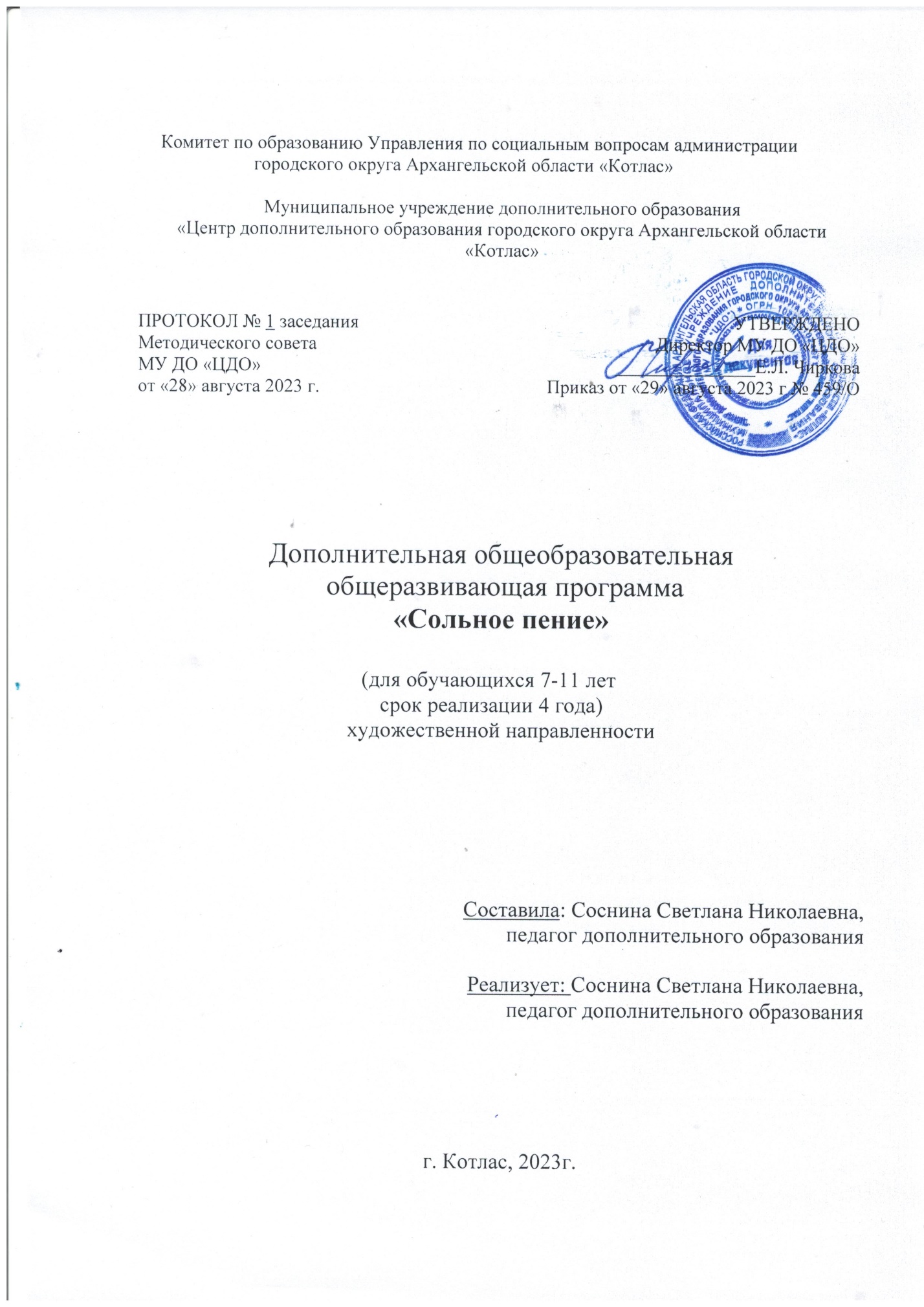 Пояснительная записка.Рабочая программа дополнительного образования «Сольное пение» для учащихся 1-4 классов (7-11 лет) общеобразовательной школы, сроком реализации на 4 года, составлена на основе программ дополнительного образования Федерального компонента государственного образовательного стандарта второго поколения начального и основного общего образования - автор Е.И. Коротеева, Москва «Просвещение» 2011 год; на  примере учебной программы для детских музыкальных школ и музыкальных отделений детских школ искусств “Эстрадное пение”, составители Степанова С. А., Попова М. А. Программа переработана и дополнена с учётом накопленного многолетнего собственного опыта в качестве педагога, с учётом особенностей возраста и уровня подготовки воспитанников, режима и параметров осуществления учебной деятельности. Программа предназначена для работы с детьми, обладающими певческими данными, не исключая возможности их подготовки к поступлению в музыкальную школу, другие специальные учреждения музыкального искусства. В программу заложены принципы музыкальной педагогики Карла Орфа.  Ценность заключается в том, что они являются одной из эффективных форм психологического переключения во время занятий; развивают двигательные способности, музыкальной память, чувство ритма, речевое интонирование, развитие музыкального слуха. Метод известного учителя-исследователя В. В. Емельянова принят как один из основополагающих. Использованы практические рекомендации уникального метода обучения вокалу Натальи Княжинской, подготовленные с учётом богатого опыта Института им. Гнесиных, семейных секретов и традиций обучения вокалу, а также личного опыта певицы и педагога по вокалу в третьем поколении. Программа «Сольное пение» соответствует нормативно-правовым документам, рассчитана на 4 года  обучения, в соответствии с федеральными государственными требованиями к
содержанию и оформлению дополнительных общеобразовательных
программ в области музыкального искусства (2012 г.)  Дополнительная образовательная общеразвивающая программа является  локальным нормативным документом и разработана на основе следующих нормативных - правовых документов:Федеральный закон от 29 декабря 2012 г. № 273-ФЗ «Об образовании в Российской Федерации», Концепция развития дополнительного образования детей до 2030 года  (распоряжение Правительства РФ от 31 марта 2022 г. N 678-р), Порядок организации и осуществления образовательной деятельности по дополнительным общеобразовательным программам» (приказ Министерства просвещения Российской Федерации от 09.11.2018 № 196), О внесении изменений в Порядок организации и осуществления образовательной деятельности по дополнительным общеобразовательным программам», утвержденный приказом Министерства просвещения Российской Федерации от 09.11.2018 № 196 (приказ Министерства просвещения Российской Федерации от 30.09.2020 №  533), Методические рекомендации по проектированию дополнительных общеразвивающих программ (включая разноуровневые программы) (письмо министерства образования и науки РФ от 18.11.2015 года № 09-3242), Санитарно-эпидемиологические требования к организациям воспитания и обучения, отдыха и оздоровления детей и молодежи СП 2.4. 3648-20 (постановление Главного государственного санитарного врача РФ от 28.09.2020 г. № 28), Устав Учреждения.Обоснованием структуры программы являются федеральные государственные требования, отражающие все аспекты работы преподавателя с учеником. Содержание настоящей программы направлено на творческое, духовно-нравственное и интеллектуальное развитие личности ребёнка, в том числе на развитие мотивации личности к творчеству и познанию, к творческой самореализации, на профилактику асоциального поведения, приобщение к общечеловеческим ценностям и, в итоге,
социальное, культурное и профессиональное самоопределение, интеграцию
личности в систему мировой и отечественной культуры.
На выявление музыкальной и певческой одарённости в раннем детском
возрасте и создание условий для художественного образования, на развитие и сохранение детского голоса; на развитие музыкальных способностей и мышления; на эстетическое развитие ребёнка; на приобретение знаний, умений и навыков, необходимых для овладения профессией певца, обеспечивающих возможность подготовки к поступлению в образовательные учреждения, реализующие основные профессиональные образовательные программы в области музыкального искусства; на укрепление физического и психического здоровья ребёнка, на обеспечение его эмоционального благополучия, взаимодействие педагога с семьёй.Актуальность настоящей программы обусловлена изменением
возраста обучающегося контингента, а также изменением требований к
содержанию и оформлению образовательных программ. Практика
показывает, что одной из главных проблем в современном детском
вокальном образовании является отсутствие общепринятой образовательной
программы, отвечающей физиологическим особенностям детского
голосового аппарата и особенностям внутреннего мира ребенка. Современный репертуар значительно обогатился, и для детей было создано большое количество замечательных песен и романсов, соответствующих целям и задачам детской вокальной педагогики. Современные детские песни напевного характера вместе с народными песнями разных стран должны быть основой репертуара первых лет обучения, так как они более доступны для детского восприятия и исполнения. Восприятие искусства через пение – важный элемент эстетического наслаждения. Отражая действительность и выполняя познавательную функцию, текст песни и мелодия воздействуют на людей, воспитывают человека, формируют его взгляды, чувства.Таким образом, пение способствует формированию общей культуры личности: развивает наблюдательные и познавательные способности, эмоциональную отзывчивость на эстетические явления, фантазию, воображение, проявляющиеся в конкретных формах творческой певческой деятельности; учит анализировать музыкальные произведения; воспитывает чувство патриотизма, сочувствия, отзывчивости, доброты. Всякая деятельность детей и подростков осуществляется успешно тогда, когда они видят и общественную пользу, когда происходит осознание своих возможностей. Большую роль в этом играют: концертная деятельность; участие в фестивалях, конкурсах.Новизна. Особенность программы в том, что она разработана для детей общеобразовательной школы, которые хотели бы научиться красиво и грамотно петь. При этом дети не только разного возраста, но и имеют разные стартовые способности. В данных условиях программа «Сольное пение» - это механизм, который определяет содержание обучения вокалу школьников, методы работы учителя по формированию и развитию вокальных умений и навыков. Необходимость данной программы направлена на выявление одаренных детей в области музыкального искусства, обладающих незаурядными голосовыми данными и создание условий для художественного образования, эстетического воспитания, духовно-нравственного развития учащихся. Цель –развитие творческих способностей воспитанников, их духовное обогащение посредством вокальной деятельности.Задачи: Образовательные: - приобщить воспитанников к вокальной культуре, обогатить их знания о голосе, о разновидности голосов, познакомить с певческой терминологией; - формировать умение свободно чувствовать себя на сцене; - учить исполнительскому мастерству. Воспитательные:  - воспитывать хороший музыкальный и эстетический вкус у воспитанников, артистические качества, - воспитывать лучшие человеческие качества, опираясь на репертуар. Развивающие:- развивать интерес к вокальному творчеству; - развивать память, внимание, воображение, фантазию; -развивать речь, музыкальный слух, координацию движений через театральную деятельность; - развивать интонационно-речевую выразительность; - развивать желание выступать перед родителями, зрителями.Педагогическая целесообразность программы «Сольное пение» для учащихся обусловлена их возрастными особенностями, 7-11 лет: разносторонними интересами, любознательностью, увлеченностью, инициативностью. Программа «Сольное пение» призвана расширять творческий потенциал воспитанника, обогащать словарный запас, сформировать нравственно - эстетические чувства, т.к. именно в школе закладывается фундамент творческой личности, закрепляются нравственные нормы поведения в обществе, формируется духовность.Отличительные особенности программы от других   данная программа предусматривает дифференцированный подход к обучению, учёт индивидуальных психофизиологических особенностей воспитанников. Использование традиционных и современных приёмов обучения позволяет заложить основы для формирования основных компонентов учебной деятельности: умение видеть цель и действовать согласно с ней, умение контролировать и оценивать свои действия. Репертуар для каждого воспитанника подбирается педагогом с учетом возрастных, психологических особенностей ребенка, его вокальных данных. В календарно-тематическом плане отражён конкретный репертуар для каждого воспитанника. Представленная в программе методика работы с детским голосом и
учебно-тематический план развития ученика в комплексе с
соответствующими им репертуарными списками и программными
требованиями, которые будут представлены в разделе «Содержание
программы», составляют отличительные особенности данной программы.Настоящая программа отличается новым подходом к принципу постепенности в определении вокально-технических задач на разных этапах обучения и большим вниманием к содержательному аспекту произведений. При формировании репертуарных списков, были учтены также методические рекомендации педагога института им. Гнесиных Е. А. Милькович, придававшей огромное значение систематизированному подбору репертуара и его соответствия музыкально-исполнительскому и вокально-техническому развитию ученика.  И подчёркивавшей, что «систематизация должна проводиться по всем признакам: сложность художественного образа, музыкального и эмоционального содержания, вокально-технические трудности (объём диапазона, тесситура, подвижность и т. п.)Уровень сложности освоения программы: базовый. Срок  реализации 4 года.В основе программы «Сольное пение» лежат следующие педагогические принципы:- единство технического и художественно – эстетического развития учащегося;- постепенность и последовательность в овладении мастерством эстрадного пения;- использование ассоциативного мышления в игровых формах работы с детьми;- принцип эмоционального положительного фона обучения;- индивидуальный подход к учащемуся.Занимаясь в вокальной студии, по программе «Сольное пение» учащиеся получают не только вокальную подготовку, но и знакомятся с шедеврами современной и классической музыки, знакомятся с музыкальной грамотой, приобретают навыки выступления перед зрителями, развивают умственные и физические центры организма в целом.В программе систематизированы средства и методы вокальной   деятельности, обосновано использование разных видов детской творческой инициативы в процессе работы. Программа дополнительного образования «Сольное пение» - приобщает воспитанников к музыкальному искусству через пение, самый доступный для всех детей, активный вид музыкальной деятельности. Наряду с эстетической важностью и художественной ценностью, пение является одним из факторов психического, физического и духовного развития детей, а значит, помогает решить задачу охраны здоровья воспитанников.В программе реализуется всесторонний целостный подход к музыкальному развитию школьника. Предлагаемый импровизированный характер некоторых занятий особенно важен для формирования музыкального творчества. В качестве главных методов программы избраны методы: стилевого подхода, творчества, системного подхода, импровизации и сценического движения. Стилевой подход: широко применяется в программе, нацелен на постепенное формирование у детей осознанного стилевого восприятия вокального произведения. Понимание стиля, методов исполнения, вокальных характеристик произведений. Творческий подход: используется в данной программе как важнейший художественно- педагогический метод, определяющий качественно-результативный показатель её практического воплощения.  Творчество понимается как нечто своеобразное, уникальное, присущее каждому ребенку и поэтому всегда новое. Это новое проявляет себя во всех формах художественной деятельности, в первую очередь в сольном пении, ансамблевой импровизации, музыкально- сценической театрализации. В связи с этим, в творчестве и деятельности преподавателя и члена вокального кружка проявляется неповторимость и оригинальность, индивидуальность, инициативность, индивидуальные склонности, особенности мышления и фантазии.Системный подход: направлен на достижение целостности и единства всех составляющих компонентов программы – ее тематика, вокальный материал, виды концертной деятельности. Кроме того, системный подход позволяет координировать соотношение частей целого (в данном случае соотношение содержания каждого года обучения с содержанием всей программы). Использование системного подхода допускает взаимодействие одной системы с другими. Метод импровизации и сценического движения: это один из основных производных программы. Требования времени – умение держаться и двигаться на сцене, умелое исполнение вокального произведения, раскрепощённость перед зрителями и слушателями. Все это дает нам предпосылки для умелого нахождения на сцене, сценической импровизации, движения под музыку и ритмическое соответствие исполняемому репертуару. Использование данного метода позволяет поднять исполнительское мастерство на новый профессиональный уровень, ведь приходится следить не только за голосом, но и за телом. Различные формы работы дают возможность педагогу более полно раскрыть индивидуальные особенности каждого участника, развивать воспитанника, предлагает решение следующих задач:постановка дыхания;работа над расширением певческого диапазона;развитие музыкального слуха и ритма.Направленность на деятельностный и проблемный подходы в обучении по программе «Сольное пение» способствует развитию умения экспериментировать с разными музыкальными материалами. Понимать их свойства и возможности для создания выразительного образа.  Условия набора обучающихся:На программу «Сольное пение» зачисляются обучающиеся имеющие желание заниматься именно этим видом искусства. В процессе занятий возможен естественный отбор воспитанников, способных заниматься пением, но не по принципу их одарённости, а в силу различных, в том числе организационных, обстоятельств.Учебные группы формируются дистанционно при регистрации обучающегося на сайте «Навигатор дополнительного образования Архангельской области» https://dop29.ru/. На обучение принимаются дети, показавшие на первом занятии (прослушивании) наличие певческого голоса, музыкального слуха и памяти, чувство ритма и отсутствие дефектов в речи. Не меньшее значение имеет также наличие у ребёнка желания учиться пению, внутренней энергии,
индивидуальности. Желательно, чтобы ребёнок, кроме исполнения песни,
прочитал также стихотворение. Чтение стихотворения, даже небольшого,
обнаруживает способности (или их отсутствие) к выразительному
исполнению произведения, что также необходимо учитывать. Вместе с тем
весь комплекс природных данных демонстрируется редко, что частично
связано с волнением поступающих учиться. Кроме того, как показывает
практика, очень большое желание научиться петь в комплексе с волевыми и
интеллектуальными качествами личности часто приводят к хорошим
результатам даже детей со средними музыкальными данными, в то время как
способные дети, не проявляющие необходимой целеустремлённости и
работоспособности, не раскрываются в полной мере. Поэтому, оцениваются не только музыкальные способности, но и личностные качества ребёнка.Возраст и сроки реализации.Программа 4-х летнего обучения рассчитана на учащихся начальной школы 1-4 классов или детей в возрасте 7-11 лет, увлекающихся музыкой и музыкально-эстетической деятельностью. Важность занятий воспитанников подчеркивается тем, что она осуществляется в рамках программы формирования вокально-технической деятельности, рекомендованной для внеурочной деятельности и занятий дополнительного образования новым стандартом. Так как репертуарные списки и соответствующие им требования тесно взаимосвязаны с физиологическими особенностями определённого возраста, в каждом классе указан примерный возраст учащихся. В случае
несоответствия класса и возраста при выборе произведений следует исходить
из возраста учащихся и уровня их вокально-технической подготовки. При
составлении индивидуальных планов необходимо помнить про
индивидуальный подход к учащимся, учитывая возможности и потребности
каждого из них. Индивидуальный подход необходим также при выборе
методов коррекции недостатков учащихся, так как распространённой
педагогической ошибкой является попытка учить всех одинаково. Учёт
индивидуальности учащегося, педагогическая интуиция часто имеют
решающее значение для достижения обозначенных ранее целей.Физиологические особенности учащихся. В 7-8 лет происходит становление характерных качеств певческого голоса, в это время начинают закладываться все основные навыки голосообразования, которые получают своё развитие в дальнейшем. В этот период детям свойственна малая подвижность гортани, так как нервные разветвления, управляющие ею, только начинают образовываться. Укрепление нервной системы постепенно ведёт к созданию прочных связей дыхательной, защитной и голосообразующей функций.К 9 годам у детей практически полностью оформляется голосовая мышца, можно обнаружить характерные признаки низких и высоких голосов. Этот период является чрезвычайно важным в развитии голоса. Установлено, что только при умеренном звучании наиболее полно проявляется и тембр голоса. В этом периоде закладываются необходимые профессиональные навыки пения – точное интонирование, элементы вокальной техники, пение в ансамбле и т.д.У детей в 10 лет появляется грудное звучание. Они поют полнозвучнее, насыщеннее, ярче. При этом педагог должен беречь детей от чрезмерного использования грудного регистра и насильственного увеличения «мощи» голоса. Сила голоса в этой возрастной группе не имеет широкой амплитуды изменений. Уместно использование умеренных динамических оттенков, mp и mf, но исключительная эмоциональная отзывчивость детей позволяет добиваться яркой выразительности исполнения. Занятия индивидуальные: 1 ученик в один академический час обучения, 40 минут.Сроки реализации программы: 4 годаПрограмма рассчитана на 36 часов в каждый год обучения. Всего часов за период обучения 144 часа.Режим занятий: занятия проводятся 1 раз в неделю по 1 часу.Объём учебного времени и виды учебной работы. Учебный план программы «Сольное пение» должен предусматривать следующие предметные области:
- музыкальное исполнительство;
- теория и история музыки.Возможность использования в других образовательных системах. Программа реализуется на базе центра дополнительного образования, а также на базе школы-интерната № 1 ОАО «РЖД».Форма обучения – очная, возможно применение дистанционных технологий.Форма занятий: ведущей формой организации занятий является практическая деятельность. Занятия проводятся во второй половине дня после уроков, либо в выходной день – в воскресенье.Беседа – это такая форма занятий, на которой излагаются теоретические сведения, иллюстрирующиеся поэтическими и музыкальными примерами, наглядными пособиями, презентациями, видеоматериалами.Практические занятия – это основной вид деятельности, где дети осваивают музыкальную грамоту, разучивают песни композиторов-классиков, современных композиторов.Занятие-постановка, репетиция – это подготовка концертного номера к демонстрации, развитие актерских способностей воспитанников.Заключительное занятие, завершающее тему – занятие-концерт. Проводится для самих воспитанников. Выездное занятие – посещение выставок, музеев, концертов, праздников, конкурсов, фестивалей.Концерты и выступления.Репертуар подбирается с учётом возрастных особенностей и интеллектуального развития воспитанников. Песни с хореографическими движениями, или сюжетными действием выбираются значительно легче в вокальном отношении, чем вся остальная программа, так как при их исполнении внимание ребят, кроме пения, занято танцевальными движениями или актёрской игрой.Концертная программа режиссируется с учётом восприятия её слушателями, она должна быть динамичной, яркой, разнообразной по жанрам. Участие в концертах, выступление перед родителями и перед своими сверстниками – всё это повышает исполнительский уровень детей и воспитывает чувство гордости за себя.Репетиционная и постановочная работа проводится один раз в полугодие согласно, репертуарного плана.Творческий отчёт проводится один раз в конце учебного года. Итоговое занятие. Урок-концерт. Успехи, результат.  Отчетный концерт.Результат и качество обучения прослеживаются в творческих достижениях обучающихся, в призовых местах.На занятиях по сольному пению используются следующие методы обучения:– наглядно-слуховой;– наглядно-зрительный;– репродуктивный;Одним из ведущих приёмов обучения пению детей является демонстрация педагогом академической манеры пения.Формы организации деятельности обучающихся: Предусматривается возможность индивидуальных певческих занятий с солистами, а также небольшими группами, дуэтами, трио. Занятия проводятся индивидуально с каждым солистом в одно и то же время по расписанию.Каждое занятие строится по схеме:– настройка певческих голосов: комплекс упражнений для работы над певческим дыханием (2–3 мин);– дыхательная гимнастика;– речевые упражнения;– распевание;– пение вокализов; – работа над произведением;– анализ занятия;– задание на дом.Каждое занятие состоит из двух частей – теоретической и практической. Теоретическую часть педагог планирует с учётом возрастных, психологических и индивидуальных особенностей воспитанников.Итоги занятий могут быть подведены в форме отчетного концерта с
приглашением родителей обучающихся, педагогов.Во время занятий осуществляется индивидуальный и дифференцированный подход к учащимся.  Участники программы: обучающиеся, родители, педагог, администрация учебной организации.Способы и формы проверки результатов освоения программы наблюдение педагога в ходе занятий, анализ подготовки и участия воспитанников в школьных мероприятиях, оценка зрителей, членов жюри, анализ результатов выступлений на различных мероприятиях, конкурсах. Принципиальной установкой программы является отсутствие назидательности и прямолинейности в преподнесении вокального материала. Ожидаемые результаты освоения предмета:Воспитанник научится:-  певческой установке, основным вокальным навыкам, правилам пения, видам дыхания, музыкальным штрихам, средствам музыкальной выразительности.Воспитанник получит возможность научиться:-  применять правила пения на практике, петь интонационно чисто, применять упражнения на дикцию, дыхание, артикуляцию в работе над репертуаром; - сценически оформлять концертный номер;- петь в ансамбле в унисон и с элементами двухголосия, владеть основами вокальных навыков (дыхание, звукообразование, дикция), чисто интонировать, воспроизводить несложный ритмический рисунок, пользоваться исполнительскими навыками на сцене.К концу первого года обучения воспитанник должен знать/понимать:строение артикуляционного аппарата, особенности и возможности певческого голоса, гигиену певческого голоса, понимать по требованию педагога слова – петь «мягко, нежно, легко».Должен уметь: правильно дышать (делать небольшой спокойный вдох, не поднимая плеч), петь короткие фразы на одном дыхании, в подвижных песнях делать быстрый вдох, петь без сопровождения отдельные попевки и фразы из песен, петь легким звуком, без напряжения, на звуке ля первой октавы правильно показать самое красивое индивидуальное звучание своего голоса, ясно выговаривая слова песни, к концу года спеть выразительно, осмысленно, в спокойном темпе хотя бы фразу с ярко выраженной конкретной тематикой игрового характера.К концу второго года обучения воспитанник должен знать или понимать: правила поведения в кабинете и на сцене, соблюдать певческую установку, жанры вокальной музыки. Должен уметь: правильно дышать (делать небольшой спокойный вдох, не поднимая плеч), точно повторить заданный звук, петь в унисон с кем-то, в подвижных песнях делать быстрый вдох, правильно показать самое красивое индивидуальное звучание своего голоса, петь без сопровождения отдельные попевки и отрывки из песен, дать оценку своему исполнению, принимать активное участие в творческой жизни своей семьи, школы, города.Посещение театров, концертных залов, встречи с творческими коллективами являются неотъемлемой частью методики обучения вокалу на любой стадии обучения.  К концу третьего года обучения воспитанник должен знать или понимать: свою певческую установку, своё певческое дыхание, артикуляцию, уметь определить эстрадную, джазовою, стилизованную манеру исполнения. Должен уметь: применять новый комплекс упражнений по методике А. Н. Стрельниковой, слышать достоинства и недостатки звучания голоса; анализировать качество пения, как профессиональных исполнителей, так и своих сверстников (индивидуального собственного исполнения).К концу четвёртого года обучения воспитанник должен знать или понимать: правилами личной гигиены голоса, предмутационный, мутационный и постмутационный периоды развития голоса у девочек и мальчиков, правила охраны детского голоса. Должен уметь: показать упражнения, направленные на выработку рефлекторного певческого дыхания, провести взаимосвязь звука и дыхания, пользоваться твердой и мягкой атакой звука, изобразить настроение в различных движениях, песнях и сценках для создания художественного образа.Формы и методы контроляОценка качества работы обучающихся по сольному пению предполагает все виды контроля: текущий контроль успеваемости, промежуточный и итоговый.
Текущий контроль в виде контрольных уроков, а также прослушиваний
к концертам или конкурсам направлен на поддержание дисциплины, стимулирует интерес к предмету, желание обучающихся повышать свой
исполнительский уровень, помогает выявлять существующие проблемы.Промежуточный контроль в виде зачётов, академических концертов, и прослушиваний итоговой программы позволяет оценить динамику развития каждого из обучающихся, а также успешность освоения программы на разных этапах обучения. Все формы промежуточной аттестации предполагают выставление дифференцированной оценки и обязательное методическое обсуждение. Академические концерты отличаются от других форм аттестации присутствием зрителей.Итоговый контроль в виде выпускного экзамена (в 4 классе) определяет конечный результат освоения программы. Исполнение выпускной программы оценивается по пятибалльной шкале по следующим параметрам: чистота интонации; качество звучания (красота певческого тона); свобода певческого аппарата (в том числе гортани, нижней челюсти,
лицевой и дыхательной мускулатуры); качество звуковедения (соединение звуков и слогов в определённом  штрихе, соответствие выбранного типа звуковедения художественному образу произведения);  соответствие стилю; осмысленность и выразительность исполнения. Эти параметры учитываются и при промежуточном контроле, в соответствии с возможностями каждого этапа развития учащегося и его голоса. По итогам реализации программы на зачёте, выставляются оценки: В зависимости от сложившихся традиций того или иного образовательного учреждения и с учётом целесообразности оценка качества исполнения может быть дополнена системой «+» и «-», что даст возможность более конкретно отметить выступление учащегося. При выведении переводной итоговой оценки учитывается оценка годовой работы, оценки за другие выступления в течение года, выступления на концертах.Требования к промежуточной аттестации
1 класс
1 полугодие – выступление в классе: 2 разнохарактерных
произведения.
2 полугодие - переводной зачёт: 2 разнохарактерных произведения.
2 класс 1 полугодие - любое публичное выступление: 2 разнохарактерных
произведения.
2 полугодие – переводной академический концерт: 2 разнохарактерных произведения.3 класс 1 полугодие - любое публичное выступление: 2 разнохарактерных
произведения.
2 полугодие – переводной академический концерт: 2 разнохарактерных произведения.4 класс 1 полугодие - любое публичное выступление: 2 разнохарактерных
произведения.
2 полугодие – выпускной экзамен: 2 разнохарактерных произведения.Учебный планУЧЕБНО-ТЕМАТИЧЕСКИЙ ПЛАНСпецифика предмета «Сольное пение» заключается в
том, что теоретические знания закладываются в процессе практической
деятельности учащихся, в связи с чем разделение учебных часов на теорию и
практику очень индивидуально. Кроме того, особенности голосового аппарата, восприятия, мышления и различия в уровне музыкальных способностей учащихся не позволяют распределить по часам решаемые на разных этапах развития задачи одинаково для всех. Подобное
равенство было бы формальным, так как необходим индивидуальный
подход с соответствующим индивидуальным распределением времени в
каждом случае. В связи с этим в учебно-тематическом плане указываются основные разделы работы и общее количество часов. На всех этапах развития, на каждом уроке одной из важнейших задач является чистота интонации, поэтому выделять её отдельной темой нет смысла. Педагог обязан следить за звуковысотной точностью постоянно, в комплексе с решением остальных задач. На всех этапах развития — 3 основных направления: вокально-техническое развитие; музыкальное развитие; развитие осознанности и выразительности исполнения. Первый год обученияВторой год обученияТретий год обученияЧетвёртый год обученияПрограмма реализуется в течение 4 лет и имеет тематическую структуру по следующим разделам: пение как вид музыкальной деятельности, формирование детского голоса, слушание музыкальных произведений, разучивание и исполнение песен, пение как вид вокального искусства, техника пения, работа над репертуаром, игровая деятельность, театрализация, концертно-исполнительская деятельность.Содержание программы Первый этап занятий очень важен и трудоёмок, так как требует от
педагога особого мастерства и такта. Необходимо установить
доброжелательные отношения с ребёнком, заслужить его симпатию и
доверие, без чего невозможно работать продуктивно. Вместе с тем, сразу же
надо дать ученику понять, что класс сольного пения – ответственное занятие, не место для весёлого проведения времени, и работа будет серьёзной, но при этом доставляющей удовольствие. Работа в классе сольного пения начинается с формирования основных певческих навыков и ощущений, приобретения необходимых знаний в области физиологии и общих музыкальных представлений. Основные направления: элементарное представление о строении певческого аппарата и гигиене голоса;  положение корпуса и головы в пении; основы певческого дыхания - глубокий вдох, положение диафрагмы, задержка дыхания (без зажимов!), формирование ощущений опоры, возвратного дыхательного импульса, устремлённости сконцентрированной дыхательной струи в нёбный свод при помощи ряда образов (например: диафрагма — «батут» или «пружина», возвратный дыхательный импульс — «пылесос», певческий звук — «орёл, парящий над степью» и т. п.). Основы работы артикуляционного аппарата и гортани (положение мягкого нёба, языка, височно-челюстного сустава, нижней челюсти, низкая свободная гортань — при помощи зевка); формирование свободного льющегося певческого звука (на опоре, в
высокой позиции, округлённого, без напряжения в гортани); работа над ровностью гласных и однородностью всех звуков рабочего
диапазона (как правило, в пределах септимы) при помощи сохранения
высокой позиции и правильной работы артикуляционных мышц, гортани и
дыхания. А также работа над дикцией (скороговорки - с акцентом на чёткость произношения, а не на скорость), вокальные упражнения, знакомство с правилами орфоэпии; формирование представления о музыкальной фразе, организации звуков внутри фразы, музыкальном движении; начало работы над кантиленой, ровностью звуковедения
(соединением звуков дыханием, протяжностью гласных и быстрым
произнесением согласных). Это начало работы над подвижностью голоса (в упражнениях в пределах терции и квинты и в произведениях с элементами распеваний); знакомство с простыми музыкальными формами (периодом,
куплетной формой). Это формирование элементарного представления о музыкальной драматургии (развитии в рамках куплетной формы) в контексте идейно-художественного анализа небольших доступных произведений;
начало работы над выразительностью исполнения, эмоциональной
«включённостью» в пении; основы сценического поведения.
Все навыки и ощущения должны формироваться осмысленно.
Необходимо приучать учащихся к внимательному и вдумчивому отношению
к занятиям, развивать у них стремление к постоянному самоконтролю и
самоанализу. Кроме того, необходимо приучать их так же вдумчиво работать
с текстом, разбираться в содержании и средствах его музыкального
воплощения. Диапазон произведений для 1 класса, в основном, ограничивается септимой - октавой. В вопросе диапазона надо исходить из принципа индивидуального подхода, так как некоторым учащимся в первые месяцы занятий следует ограничить диапазон квинтой. В произведениях,
рекомендованных для 1 года занятий, преобладает поступенное движение
мелодии, хотя иногда встречаются небольшие интервальные скачки.
В конце 1 полугодия учащийся 1 класса должен интонационно чисто,
выразительно и осмысленно исполнить 2 разнохарактерных произведения:
народную песню и произведение на выбор. При оценке результатов
работы в 1 полугодии надо учитывать, что громкость и яркость звучания
должны соответствовать естественным возможностям первого периода, когда
дыхательные и артикуляционные мышцы ещё не работают в полном объёме.
Совершенно недопустимо форсированное пение в речевой позиции. В 1 полугодии можно оценивать учеников по системе «зачёт — незачёт». В конце 1 класса учащийся исполняет 2 разнохарактерных произведения. 4 класс (11 лет) — переходный этап развития детского голоса. Период расцвета и максимальных возможностей детского голоса сменяется потерей гибкости, временным ухудшением качества звуковой эмиссии, а также снижением работоспособности, перепадами настроения и другими проблемными моментами. Задача педагога — поддержать ученика в это трудное для него время, объяснить причины возникших проблем и, главное, их временный характер. Необходимо также проводить психологическую работу с родителями ученика, побуждая их к созданию максимально благоприятного климата в семье и всесторонней поддержке своего ребёнка. Учитывая трудности во взаимоотношениях между поколениями, часто возникающие в этот период, педагог может и должен сделать всё возможное для их преодоления усилиями обеих сторон. Время протекания мутации у каждого учащегося своё (этот процесс может начаться классом раньше или позже), и вокальная нагрузка распределяется согласно принципу индивидуального подхода. До начала мутации учащийся достигает высшей точки своего вокального развития в пределах возможностей детского голоса. В это время важно найти «золотую середину», чтобы не довести ученика до предела и не перегрузить его, помня о задаче не только развить, но и сохранить голос ученика, исходя из педагогической целесообразности и не допуская перенапряжения голосового аппарата. В этот период надо стремиться к автоматизации приобретенных раньше навыков и ощущений, умению применять их в новых произведениях.В соответствии с учебно-тематическим планом, в домутационный
период работа проводится по следующим направлениям:
- закрепление полученных навыков кантилены и подвижности в
произведениях;
- гибкость звуковедения и распределение дыхания в развёрнутых
мелодиях со скачками (до октавы включительно), хроматизмами, сложными
ритмическими комбинациями; - применение декламационности в пении: расширение интонационного словаря, использование речевых интонаций («вопрос», «слова от автора — прямая речь» и т. д.) с сохранением вокальной основы (опоры, высокой позиции и соединения звуков в мелодической линии); - изучение и применение законов фразировки в трёхдольных размерах и в мелодиях с паузами внутри фразы; - правильная вокальная артикуляция, дикционная чёткость, практическое применение правил орфоэпии; - осознанное и выразительное исполнение произведений.Содержание программы1 год обученияРаздел 1. Пение как вид музыкальной деятельности 9 ч Вводное организационное занятие (1 ч)Теория: Знакомство с основными разделами и темами программы, планом работы на учебный год, правилами поведения в кабинете, правилами личной гигиены вокалиста.Практика: БеседаПравила техники безопасности (1 ч)Теория: Вводное занятие. Проведение инструктажа по технике безопасности. Подбор репертуара. Беседа о правильной постановке голоса во время пения. Правила пения, распевания, знакомство с упражнениями. Выбор и разучивание репертуара.Понятие о сольном и ансамблевом пении (1 ч)Теория: Пение как вид музыкально-исполнительской деятельности. Общее понятие о солистах, вокальных ансамблях (дуэте, трио, квартете, квинтете, секстете, октете), хоровом пении.Практика: Организация занятий с певцами-солистами.Диагностика. Прослушивание детских голосов. (1 ч)Теория: Прослушивание детских голосов. Предварительное ознакомление с голосовыми и музыкальными данными воспитанников. Объяснение целей и задач сольного пения. Строение голосового аппарата, техника безопасности, включающая в себя профилактику перегрузки и заболевания голосовых связок.Практика: диагностикаСтроение голосового аппарата. (1 ч) Теория: Основные компоненты системы голосообразования: дыхательный аппарат, гортань и голосовые связки, артикуляционный аппарат. Формирование звуков речи и пения – гласных и согласных. Функционирование гортани, работа диафрагмы. Работа артикуляционного аппарата. Верхние и нижние резонаторы. Регистровое строение голоса.Практика: Осмысление на себе строения голосового аппаратаПравила охраны детского голоса. (1 ч)Теория: Характеристика детских голосов и возрастные особенности состояния голосового аппарата. Мутация голоса. Предмутационный, мутационный и постмутационный периоды развития голоса у девочек и мальчиков. Нарушения правил охраны детского голоса: форсированное пение; несоблюдение возрастного диапазона и завышенный вокальный репертуар; неправильная техника пения (использование приёмов, недоступных по физиологическим возможностям детям определённого возраста), большая продолжительность занятий, ускоренные сроки разучивания новых произведений, пение в неподходящих помещениях.Практика: Беседа, обсуждениеВокально-певческая установка. (1 ч) Теория: Понятие о певческой установке. Правильное положение корпуса, шеи и головы. Пение в положении «стоя» и «сидя». Мимика лица при пении. Положение рук и ног в процессе пения. Система в выработке навыка певческой установки и постоянного контроля за ней.Практика: применение знаний на себеУпражнения на дыхание по методике А.Н. Стрельниковой. (2 ч)Теория: Комплекс упражнений по методике А. Н. Стрельниковой.Практика: Тренировка легочной ткани, диафрагмы («дыхательный мускул»), мышц гортани и носоглотки. Упражнения: «Шарик», «Свечка», «Ладошки», «Погончики», «Маленький маятник», «Кошечка», «Насос», «Обними плечи», «Большой маятник».Раздел 2. Формирование детского голоса. (9 ч)Звукообразование. (1 ч) Теория: Понятие. Формирование вокального звука. Образование голоса в гортани; атака звука (твёрдая, мягкая, придыхательная); движение звучащей струи воздуха; образование тембра. Интонирование. Типы звуковедения: 1еgаtо и non 1еgаtо. Понятие кантиленного пения. Пение staccato. Слуховой контроль за звукообразованием.Певческое дыхание. (1 ч) Теория: Основные типы дыхания: ключичный, брюшной, грудной, смешанный (костно-абдоминальный). Координация дыхания и звукообразования. Правила дыхания – вдоха, выдоха, удерживания дыхания. Вдыхательная установка, «зевок». Воспитание чувства «опоры звука» на дыхании. Пение упражнений: на crescendo и diminuendo с паузами; специальные упражнения, формирующие певческое дыхание. Формирование правильных навыков дыхания. Упражнения для формирования короткого и задержанного дыхания. Упражнения, направленные на выработку рефлекторного певческого дыхания, взаимосвязь звука и дыхания. Твердая и мягкая атака.Практика: Применение упражнений на себе.Речевые игры и упражнения (по принципу педагогической концепции Карла Орфа). (2 ч)Теория: Развитие чувства ритма, дикции, артикуляцию, динамических оттенков. Знакомство с простыми ритмами и размерами, осознание длительностей и пауз. Умение воспроизвести ритмический рисунок мелодии. Знакомство с музыкальными формами, с подвижной и неподвижной динамикой. Учить воспитанников при исполнении упражнения сопровождать его выразительностью, мимикой, жестами. Практика: Раскрытие в исполнителях творческого воображения фантазии, доставление радости и удовольствия.Комплекс вокальных упражнений для развития певческого голоса. (4 ч) Теория: Концентрический метод обучения пению. Его основные положения. Упражнения на укрепление примарной зоны звучания детского голоса; выравнивание звуков в сторону их «округления»; пение в нюансе mf для избегания форсирования звука. Практика: Пение специальных упражнений для развития слуха и голоса. Введение понятия унисона. Работа над точным звучанием унисона. Развитие навыков уверенного пения. Дикция и артикуляция. (1 ч) Теория: Понятие о дикции и артикуляции. Положение языка и челюстей при пении; раскрытие рта. Соотношение положения гортани и артикуляционных движений голосового аппарата. Развитие навыка резонирования звука. Формирование высокой певческой форманты. Соотношение дикционной чёткости с качеством звучания. Формирование гласных и согласных звуков. Правила орфоэпии. Формирование правильного певческого произношения слов. Практика: Работа, направленная на активизацию речевого аппарата с использованием речевых и музыкальных скороговорок, упражнения по системе В.В. Емельянова.Раздел 3. Слушание музыкальных произведений, разучивание и исполнение песен. (18 ч)Работа с народной песней. (2 ч) Теория: Освоение жанра народной песни, её особенностей: народной манеры исполнения, слоговой распевности, своеобразия ладовой окрашенности, ритма и исполнительского стиля в зависимости от жанра песни. Освоение своеобразия народного поэтического языка. Освоение средств исполнительской выразительности в соответствии с жанрами изучаемых песен. Практика: Пение оригинальных народных песен без сопровождения. Пение обработок народных песен с сопровождением музыкального инструмента. Исполнение народной песни сольно и вокальным ансамблем.Работа с произведениями русских композиторов-классиков. (2 ч)Теория: Освоение классического вокального репертуара для детей и юношества. Изучение классической академической манеры звукоизвлечения, округлого звучания голоса. Практика: Освоение средств исполнительской выразительности: динамики, темпа, фразировки, различных типов звуковедения и т.д.Работа с произведениями современных отечественных композиторов-песенников. (5 ч) Теория: Работа над сложностями интонирования, строя и ансамбля в произведениях современных композиторов. Работа над выразительностью поэтического текста и певческими навыками. Практика: Пение соло и в ансамбле. Исполнение произведений с сопровождением музыкальных инструментов. Пение в сочетании с пластическими движениями и элементами актерской игры. Овладение элементами стилизации, содержащейся в некоторых произведениях современных композиторов.Сольное пение (7 ч). Теория: Нахождение примарной зоны звучания. Устранение неравномерности звучания голосового аппарата и голосовой функции, развитие интонационного эмоционального и музыкального слуха (внутреннего, мелодического), способности эмоционального и чистого интонирования. Практика: Пение, освоение основных элементов музыкальной выразительности.Концертная деятельность. Выступление солистов и группы (дуэты, трио). (3 ч)Теория: Работа с воспитанниками по культуре поведения на сцене, на развитие умения сконцентрироваться на сцене, вести себя свободно раскрепощено. Разбор ошибок и поощрение удачных моментов.  Отбор лучших номеров, репетиции. Анализ выступления.В связи с целями и задачами, поставленными на данный учебный год, а также с характером творческих мероприятий и конкурсов, содержание тематического планирования может видоизменяться.Практика: в течение года необходимо проработать с воспитанниками: 4 - 7 произведений.2 год обученияРаздел 1. Пение как вид вокального искусства (4 ч)Организационное занятие. Техника безопасности. Правила поведения (1 ч)Теория: Знакомство с основными разделами и темами программы, планом работы на учебный год, правилами поведения в кабинете, правилами личной гигиены вокалиста. Вводное занятие. Проведение инструктажа по технике безопасности.Практика: БеседаДиагностика. Прослушивание детских голосов. (1 ч)Теория: Прослушивание детских голосов. Предварительное ознакомление с голосовыми и музыкальными данными воспитанников. Объяснение целей и задач сольного пения. Строение голосового аппарата, техника безопасности, включающая в себя профилактику перегрузки и заболевания голосовых связок.Практика: диагностикаВокально-певческая установка. (1 ч) Теория: Понятие о певческой установке. Правильное положение корпуса, шеи и головы. Пение в положении «стоя» и «сидя». Мимика лица при пении. Положение рук и ног в процессе пения. Система в выработке навыка певческой установки и постоянного контроля за ней.Практика: применение знаний на себеУпражнения на дыхание по методике А.Н. Стрельниковой. (1 ч)Теория: Комплекс упражнений по методике А. Н. Стрельниковой.Практика: Тренировка легочной ткани, диафрагмы («дыхательный мускул»), мышц гортани и носоглотки. Упражнения: «Шарик», «Свечка», «Ладошки», «Погончики», «Большой маятник», «Собачка», «Насос», «Мяч».Раздел 2. Техника пения (6 ч)Речевые игры и упражнения (2 ч)Теория: Фонетический метод обучения пению. Основные положения. Упражнения на сочетание различных слогов-фонем. Усиление резонирования звука. Метод аналитического показа с ответным подражанием услышанному образцу. Унисонные упражнения. Пение упражнений с сопровождением и без сопровождения музыкального инструмента. Практика: Упражнения первого уровня на формирование певческих навыков: мягкой атаки звука; звуковедение 1еgаtо при постепенном выравнивании гласных звуков; свободного движения артикуляционного аппарата; естественного вдоха и постепенного удлинения дыхания.Вокальные упражнения на певческое дыхание (2 ч)Теория: Формирование вокального слуха воспитанников, их способности слышать достоинства и недостатки звучания голоса; анализировать качество пения, как профессиональных исполнителей, так и своих сверстников (индивидуального собственного исполнения). Обсуждение, анализ, выводы в ходе прослушивания аудио- и видеозаписей.Практика: Упражнения первого уровня на формирование певческого дыхания.Звуковедение. Кантилена (2 ч)Теория: Понятие кантилена. Каким бывает звуковедение.Практика: Упражнения на кантиленуРаздел 3. Игровая деятельность, театрализация. (7 ч)Игры на раскрепощение (4 ч)Теория: Игры на раскрепощение. Практика: Соединение музыкального материала с танцевальными движениями.Инсценировка (3 ч)Теория: Разучивание движений, создание игровых и театрализованных моментов для создания образа песни. Умение изобразить настроение в различных движениях и сценках для создания художественного образа. Изучение и исполнение распевок, скороговорок, песенок-сценок. Изучение кульминации. Разбор технически сложных мест, выучивание текстов с фразировкой, нюансировкой.Практика: Работа над образом исполняемого произведения. Музыкально – исполнительская работа.  Воспитание самовыражения через движение и слово. Раздел 4. Работа над репертуаром (16 ч)Сольное и ансамблевое пение (16 ч). Теория: Понятие об ансамблевом и сольном пении. Разновидности ансамбля как музыкальной категории (общий, частный, динамический, тембровый, дикционный). Ансамбль в одноголосном и многоголосном изложении.Практика: Просмотр и прослушивание соло и ансамблей.Обсуждение своих впечатлений, подготовка альбомов, стендов с фотографиями, афишами. Сбор материалов для архива. Раздел 5. Концертно-исполнительская деятельность (3 ч)Теория: Работа с воспитанниками по культуре поведения на сцене, на развитие умения сконцентрироваться на сцене, вести себя свободно раскрепощено. Разбор ошибок и поощрение удачных моментов.  Отбор лучших номеров, репетиции. Анализ выступления.В связи с целями и задачами, поставленными на данный учебный год, а также с характером творческих мероприятий и конкурсов, содержание тематического планирования может видоизменяться.Практика: Выступления на концертах. Анализ своих выступлений. Формирование своих аудио и видео альбомов.3 год обученияРаздел 1. Пение как вид вокального искусства (9 ч)Организационное занятие. Техника безопасности.(2 ч)Теория: Знакомство с основными разделами и темами программы, планом работы на учебный год, правилами поведения в кабинете, обращение с электроприборами (микрофон, компьютер), правилами личной гигиены вокалиста. Вводное занятие. Проведение инструктажа по технике безопасности.Практика: Беседа, опросПовторение пройденного материала. Диагностика.(2 ч)Теория: Прослушивание детских голосов, возможности диапазона для выбора репертуара. Беседа о профилактике, перегрузке и заболеваниях голосовых связок. Беседа о знании певческой установки, певческого дыхания, артикуляции.Практика: диагностика, опрос.Работа над собственной манерой вокального исполнения.(3 ч)Теория: Методика обучения эстрадному, джазовому, стилизованному пению. Основные положения. Метод аналитического показа с ответным подражанием услышанному образцу. Унисонные упражнения. Пение упражнений с сопровождением и без сопровождения музыкального инструмента. Практика: Упражнения первого уровня на формирование певческих навыков: мягкой и твёрдой атаки звука; звуковедение 1еgаtо при постепенном выравнивании гласных звуков; свободного движения артикуляционного аппарата; естественного вдоха и постепенного удлинения дыхания.Упражнения на дыхание по методике А.Н. Стрельниковой.(2 ч)Теория: Новый комплекс упражнений по методике А. Н. Стрельниковой.Практика: Тренировка легочной ткани, диафрагмы («дыхательный мускул»), мышц гортани и носоглотки. Упражнения: «Кошка», «Обнять плечи», «Ушки», «Шаги», «Большой маятник», «Перекаты», «Взлёт вперёд», «Мяч».Раздел 2. Расширение музыкального кругозора и формирование музыкальной культуры.(8 ч)Изучение направления джазовой музыки (2 ч) Изучение творчества: Л. Долиной, И. Отиевой, Д. Кролл, Ф. Синатры, Д. Гершвина.(4 ч)Теория: Прослушивание аудио- и видеозаписей. Формирование вокального слуха воспитанников, их способности слышать достоинства и недостатки звучания голоса; анализировать качество пения, как профессиональных исполнителей, так и своих сверстников (индивидуального собственного исполнения). Практика: Обсуждение, анализ, выводы в ходе прослушивания аудио- и видеозаписей.Посещение театров, концертов, музеев и выставочных залов.(2 ч)Обсуждение своих впечатлений, подготовка альбомов, стендов с фотографиями, афишами. Сбор материалов для архива. Раздел 3. Техника пения (8 ч)Речевые упражнения. (2 ч) Вокальные упражнения на звуковедение, певческое дыхание, дикцию.(3 ч)  Распевы в стилизованной джазовой музыке.(3 ч)Теория: Концентрический метод обучения пению. Его основные положения. Упражнения на укрепление примарной зоны звучания детского голоса; выравнивание звуков в сторону их «округления»; пение в нюансе mf для избегания форсирования звука. Пение специальных упражнений для развития слуха и голоса. Введение понятия унисона. Работа над точным звучанием унисона. Развитие навыков уверенного пения, навыков пения джазовой музыки. Практика: применение знаний на себе, показ.Раздел 4. Работа над репертуаром (9 ч)Сольное пениеТеория: Понятие о сольном пении. Нахождение примарной зоны звучания. Устранение неравномерности звучания голосового аппарата и голосовой функции, развитие интонационного эмоционального и музыкального слуха (внутреннего, мелодического), способности эмоционального и чистого интонирования, освоение основных элементов музыкальной выразительности.Практика: исполнение.Раздел 5. Концертно-исполнительская деятельность (2 ч)Теория: Работа с воспитанниками по культуре поведения на сцене, на развитие умения сконцентрироваться на сцене, вести себя свободно раскрепощено. Разбор ошибок и поощрение удачных моментов.  Отбор лучших номеров, репетиции. Анализ выступления.В связи с целями и задачами, поставленными на данный учебный год, а также с характером творческих мероприятий и конкурсов, содержание тематического планирования может видоизменяться.Практика: Выступления на концертах. Анализ своих выступлений. Формирование своих аудио и видео альбомов.4 год обученияРаздел 1. Повторение пройденного материала (4 ч)Организационное занятие. Техника безопасности. Правила поведения (1 ч)Теория: Знакомство с основными разделами и темами программы, планом работы на учебный год, правилами поведения в кабинете, правилами личной гигиены вокалиста. Вводное занятие. Проведение инструктажа по технике безопасности.Практика: беседа, опрос.Диагностика. Прослушивание детских голосов.(1 ч)Теория: Прослушивание детских голосов, возможности диапазона для выбора репертуара. Беседа о профилактике, перегрузке и заболеваниях голосовых связок.Практика: диагностика, опрос.Вокально-певческая установка. Правила охраны детского голоса (2 ч)Теория: Пение в положении «стоя» и «сидя». Мимика лица при пении. Положение рук и ног в процессе пения. Система в выработке навыка певческой установки и постоянного контроля за ней.Характеристика детских голосов и возрастные особенности состояния голосового аппарата. Мутация голоса. Предмутационный, мутационный и постмутационный периоды развития голоса у девочек и мальчиков. Нарушения правил охраны детского голоса: форсированное пение; несоблюдение возрастного диапазона и завышенный вокальный репертуар; неправильная техника пения (использование приёмов, недоступных по физиологическим возможностям детям определённого возраста), большая продолжительность занятий, ускоренные сроки разучивания новых произведений, пение в неподходящих помещениях.Практика: беседа, опрос.Раздел 2. Техника пения (4 ч)Речевые игры и упражнения. Вокальные упражнения на певческое дыхание.Теория: Основные типы дыхания: ключичный, брюшной, грудной, смешанный (костно-абдоминальный). Координация дыхания и звукообразования. Правила дыхания – вдоха, выдоха, удерживания дыхания. Вдыхательная установка, «зевок». Воспитание чувства «опоры звука» на дыхании. Пение упражнений: на crescendo и diminuendo с паузами; специальные упражнения, формирующие певческое дыхание. Формирование правильных навыков дыхания. Упражнения для формирования короткого и задержанного дыхания. Упражнения, направленные на выработку рефлекторного певческого дыхания, взаимосвязь звука и дыхания. Твердая и мягкая атака.Практика: показ, опрос.Раздел 3. Игровая деятельность, театрализация (6 ч)Игры на раскрепощение (2 ч). Инсценирование (2 ч)Использование элементов ритмики, сценической культуры (2 ч)Теория: Разучивание движений, создание игровых и театрализованных моментов для создания образа песни. Умение изобразить настроение в различных движениях и сценках для создания художественного образа. Изучение и исполнение распевок, скороговорок, песенок-сценок. Изучение кульминации. Разбор технически сложных мест, выучивание текстов с фразировкой, нюансировкой. Работа над образом исполняемого произведения. Музыкально – исполнительская работа.  Воспитание самовыражения через движение и слово. Игры на раскрепощение. Соединение музыкального материала с танцевальными движениями. Практика: контрольный показ.Раздел 4. Расширение музыкального кругозора и формирование музыкальной культуры. (3 ч)Путь к успеху: Нина Русланова, Надежда Бабкина (3 ч)Теория: Прослушивание аудио- и видеозаписей. Формирование правильного вкуса воспитанников, их способности слышать достоинства и недостатки звучания голоса; анализировать качество пения, как профессиональных исполнителей. Практика: Обсуждение, анализ, выводы в ходе прослушивания аудио- и видеозаписей.Раздел 5. Работа над репертуаром (16 ч)Сольное и ансамблевое пениеТеория: Пение как вид музыкально-исполнительской деятельности. Общее понятие о солистах, вокальных ансамблях (дуэте, трио, квартете, квинтете, секстете, октете), хоровом пении. Организация занятий с певцами-солистами. Понятие об ансамблевом пении. Разновидности ансамбля как музыкальной категории (общий, частный, динамический, тембровый, дикционный). Ансамбль в одноголосном и многоголосном изложении.Практика: обсуждение, показ.Раздел 6. Концертно-исполнительская деятельность (3 ч)Работа с воспитанниками по культуре поведения на сцене, на развитие умения сконцентрироваться на сцене, вести себя свободно раскрепощено. Разбор ошибок и поощрение удачных моментов.  Отбор лучших номеров, репетиции. Анализ выступления.Практика: репетиции, выступления, концерты. Исполнение песен.Примерный репертуар:(Репертуар подобран в соответствии с возрастными особенностями детей)1-2 класс (7 - 8 лет)
Народные песни
Русские народные песни:
«Не летай, соловей», обр. А.Егорова
«Как пошли наши подружки», обр. М.Иорданского
«Скок, скок, поскок», обр. Е.Туманян
«Во поле берёза стояла», обр. А.Очагова
«У меня ль во садочке», обр. Н.Римского-Корсакова
Французские народные песни:
«Колыбельная», обр. Б.Тобиса
«Снежная сказка», мелодия В.Лемит, обр. Б.Тобиса
«Певунья», обр. Б.Тобиса
«В Париж», обр. Ан.Александрова
«Пастушья песня», обр. Коле
«Кадэ Руссель», обр. Ж.-Б.Векерлена
Английские народные песни:
«Про котят», гармонизация А.Моффита
«Про кошку», обр. неизвестного автора
Немецкие народные песни:
«Гусята», обр. Т.Попатенко«Весна», обр. В.Каратыгина
«Лекарство», обр. А.Очагова
Финская народная песня «Мальчик-замарашка», обр. Т.ПопатенкоКлассический репертуар
И.Брамс «Петрушка» («Домовой»)
А.-Э.-М.Гретри «Спор»
Ц.Кюи «Белка»
Ц.Кюи «Цирк кота Морданки»
А.Лядов «Зайчик»
А.Лядов «Окликание дождя»
А.Аренский «Расскажи, мотылёк»
А.Аренский «Там вдали за рекой»
Викт.Калинников «Солнышко»
Викт.Калинников «Звёздочки»
Викт.Калинников «Журавель»
З.Песни современных композиторов (XX —XXI века)
Е.Подгайц «Колыбельная пчелы»
Е.Веврик «Грустная колыбельная»
З.Левина «Белочки»
З.Левина «Неваляшки»
Я.Дубравин «Баю - бай...»
А.Кудряшов «До свиданья, осень»
Т.Чудова «Всё не так!»
С.Баневич «Котик Рыжик»
Е.Поплянова «Жук»
Е.Поплянова «Новогодняя звезда»
Е.Поплянова «Пони»
Д.Жученко «Ручеёк»
Г.Струве «Колобок»
Е.Адлер «В первый раз» (из цикла «6 песен на стихи Мориса Карема»)
Е.Адлер «В мае»Советские композиторы-песенники«Дважды два – четыре» В.Шаинский, М. Пляцковский«Здравствуй, детство» из к/ф «Чучело-мяучело» «Зелёные ботинки» С.Гаврилов, Р.Алдонин «Зимушка-зима» сл. и муз. Алексей Воинов«Мурлыка» сл. и муз.Илья и Елена Челиковы«Песенка мамонтенка» В.Шаинский, Д.Непомнящая«Песенка-чудесенка»  «Пусть всегда будет солнце» Л.Ошанин,  А.Островский«Снеженика» Я.Дубравин, М.Пляцковский «Хомячок» сл и муз. Абелян А.«Про меня и муравья» сл и муз. Абелян А.«Прекрасен мир поющий» сл и муз. Абелян А.Песни в стиле музыки разных народов: «Волшебная песенка». «Колыбельная».       «Медведи». «Танго». «Мой щенок» Чичков Ю., сл. Пляцковского М.«Песня о волшебном цветке» Чичков Ю., сл. Пляцковского М.«Крейсер Аврора» Шаинский В., сл. Пляцковского М. «Мир похож на цветной луг» Шаинский В., сл. Пляцковского М.«Улыбка» Шаинский В., сл. Пляцковского М.«С нами друг» Г. Струве, сл. В. Семернина«Найди себе друга» А Зацепин«Вот тогда ты пожалеешь Кулакова» Е. Крылатов, сл. Ю. Энтина«Крылатые качели» Е. Крылатов, сл. Ю. Энтина«Три белых коня» Е. Крылатов, сл. Ю. Энтина«Прекрасное далёко» Е. Крылатов, сл. Ю. Энтина«Три танкиста» М. Блантер«Сейчас и потом» А. Долуханян«Наш край» Д. Кабалевский«Антошка» В. Шаинский«Чунга-чанга» В. Шаинский«Праздничный вечер» А. Ермолов«Город мечты» А. Ермолов«Любимый папа» Ж. Колмагорова«К моему фортепиано» И. Белков«Катюша» М. Блантер«Моя Россия» Г. Струве, сл. В. Семернина«Музыкальный корабль» Г. Струве, сл. В. Семернина«Ласточка» М. Черняк, сл. В. Донниковой«Мир» А. Баневич«Весёлая песенка» Г. Струве, сл. В. Семернина«Жили-были» Е. Веврик«Добрый день» Я. Дубравин, сл. В. Суслова«Лошадка» А. Пятигорский«Я рисую море» Ю. Тугаринов«Моё метро» А. Ермолов«Самая счастливая» Ю. Чичков«Светлячок» Е. Сокольская47.  «Кувшинки» Ж. Колмагорова3-4 класс (9 - 11 лет)
Народные песниР. н. п. «У меня ль во садочке»Р. н. п. «Во поле берёза стояла»Р. н. п. «Калинка»Р. н. п. «Комар…»Р. н. п. «Ходила младёшенька»Р. н. п. «Во кузнице»Р. н. п. «Петушок»Р. н. п. «Кот Васька»Р. н. п. «Колыбельная»Р. н. п. «На горе, на горке»Фр. н. п. «Братец Яков»Болгар. н. п. «Козёл и коза»Классика1. Брамс Й. «Божья коровка»2. Брамс Й. «Петрушка»3. Брамс Й. «Спящая красавица»4. Гречанинов А. «Дождик»5. Калинников В. «Журавель»6. Калинников В. «Мишка»7. Кюи Ц. «Зима»8. Лядов А. «Котя-коток»9. Моцарт В. «Детские игры»10. Моцарт В. «Азбука»11. Мусоргский М. «Вечерняя песня»12. Римский-Корсаков Н. «Белка»13. Римский-Корсаков Н. «Не ветер вея с высоты»14. Чайковский П. «Легенда»15. Чайковский П. «В садике»16. Шуберт Ф. «Серенада»Песни современных композиторов (XX —XXI века)
Е.Адлер «Тишина»
Е.Адлер «Чтобы песня прозвучала»
В.Бровко «Колыбельная»
В.Бровко «Вербочки»
Е.Дербенко «Одуванчик»
И.Дунаевский «Летите, голуби»
М.Иорданский «У дороги чибис»
В.Кикта «Улетают журавли»
В.Кикта «Синеглазка»
И.Кремень «Песенка сказочника»
Е.Крылатов «Колыбельная медведицы»
Е.Крылатов «Снежинка»
Е.Крылатов «Не волнуйтесь понапрасну»
Е.Крылатов «Крылатые качели»
Ж.Металлиди «Лунная дорожка»
A. Спадавеккиа «Добрый жук» из к/ф «Золушка»
Р.Паулс «Колыбельная»
Р.Паулс «Сонная песенка»
Н.Полынский «Воробей»
Г.Струве «Бабушкины сказки»
B. Успенский «Утро в лесу»
И.Хрисаниди «Про длинные косы»
Ю.Чичков «Белоснежка моя»
В.Шаинский «Облака»
В.Шаинский «Дождь пойдёт по улице»Методическое обеспечениеОдним из непременных условий успешной реализации предмета является разнообразие форм и видов работы, которые способствуют развитию творческих возможностей воспитанников. С целью создания условий для самореализации используется:- включение в занятия игровых элементов, стимулирующих инициативу и активность детей; - создание благоприятных диалоговых социально-психологических условий для свободного межличностного общения; -- моральное поощрение инициативы и творчества;- продуманное сочетание индивидуальных и коллективных форм деятельности;- регулирование активности и отдыха (расслабления). На занятиях широко применять:словесные методы обучения (рассказ, беседа, побуждающий или подводящий диалог);ступенчатый метод широко используется для освоения самых разных вокальных упражнений и танцевальных движений. Практически каждое упражнение можно приостановить для уточнения деталей, улучшение выразительности исполнения и т.п.; игровой метод используется при проведении музыкально — ритмических игр, такие непринужденные творческие условия повышают эмоциональность обучения;наглядные методы обучения (показ образца движения, какого- либо упражнения, показ рисунка, прослушивание ритма и темпа музыки). Всё это способствует воспитанию развития музыкального слуха, памяти, закреплению мышечное чувство, формированию вокального навыка.практический метод обогащен комплексом различных приемов, взаимосвязанных наглядностью и словом и основан на активной деятельности самих воспитанников. Активно проводить творческие игры, способствующие развитию фантазии, воображения, мышления, внимания детей, помогающие устранить телесные и психологические зажимы, которые могут возникнуть во время выступления перед зрителями.Большинство игровых упражнений выполнять коллективно, часто в кругу. Все они строятся согласно нескольким принципам: игрового самочувствия;от простого к сложному; от элементарного фантазирования к созданию образа.Существует большое разнообразие игровых упражнений, благодаря чему педагог может подбирать и варьировать их по своему усмотрению.Методические рекомендацииЗанятия по сольному пению проводятся индивидуально. Работа ведется по 3 взаимосвязанным направлениям: развитие, обучение и воспитание. Основные цели и задачи каждого из этих направлений были изложены в пояснительной записке. Наиболее целесообразными и распространенными методами в процессе постановки голоса являются показ и методическое объяснение. Педагог сочетает их в разных пропорциях, в зависимости от особенностей восприятия ученика. Активно используется образное мышление учащихся, особенно в младших классах — как в вопросах техники (при объяснении функционирования певческого аппарата), так и при решении музыкально художественных задач. Как уже было сказано, вопросы методики работы с детским голосом нуждаются в тщательной разработке, так как выбранная педагогом методика непосредственно сказывается на здоровье и успехах его учеников. В настоящей программе осуществлена попытка суммировать и подытожить существующие в этой области знания. Рассмотрим основные проблемные моменты, на которые следует обращать внимание.На индивидуальных занятиях большое внимание надо уделять правильной работе голосового аппарата соблюдению певческой установки, прямому положению корпуса. Основным способом звукообразования для детей следует считать мягкую атаку. Вопрос «акустической эффективности» на начальном этапе занятий требует отдельного рассмотрения. Необходимо учитывать тот фактор, что сила голоса и яркость тембра, как правило, появляются не сразу, а в результате активной работы вокальных мышц и нахождения верной координации в работе всего певческого аппарата, для чего требуется определённое время. М.И.Глинка, как известно, был сторонником пения в естественной громкости, подчёркивая, что «не сила, а верность составляет главное в музыке».Приступив к работе с голосом, чтобы обеспечить возможности для его полноценного развития, надо постепенно расширять диапазон. Врач фониатр, профессор В.Л.Чаплин утверждает, что выстроить верхний участок диапазона без ущерба для голоса возможно только при особой работе голосовых складок, используя «так называемый опёртый фальцет», при плавном переходе на который высокие ноты звучат мягко и бархатисто, без излишнего напряжения. В процессе работы голосовые складки «привыкают» к верхнему участку диапазона, и силу звука можно постепенно увеличивать, не допуская при этом перенапряжения голосового аппарата. Идентичная работа складок наблюдается и в процессе филировки звука от forte к piano. Научившись управлять подскладочным давлением и качеством смыкания голосовых складок, учащийся со временем освоит и приём филирования звука, необходимый для полноценного музыкального исполнения большинства произведений. Необходимо сразу отметить, что настоящая методика не предполагает использование фальцетного режима голосообразования в чистом виде. Речь идёт именно об «опёртом фальцете», используемом на верхнем участке диапазона на первом этапе занятий и, в дальнейшем, как дополнительная краска в тембровой палитре — там, где этого требует художественный образ или законы музыкальной выразительности. В вопросе детского голосообразования считаем наиболее уместным применение смешанного голосообразования, или микста, согласившись с ведущими специалистами в области детской вокальной педагогики. Вместе с тем, эту проблему надо решать достаточно гибко.Работа над дикцией дает правильное произношение слов и развитие речевого аппарата. Текст песни или упражнения должны быть понятны, поэтому слова нужно произносить активно и четко.Постоянно следует применять в работе фонетический метод, суть
которого заключается в использовании разных звуков речи при организации правильной работы артикуляционного аппарата. Так, например, гласный
звук «И» помогает приблизить звук, если ученик поёт слишком глубоко, а
гласный «У», напротив, помогает округлить слишком плоский звук. При
этом необходимо соблюдать меру, как в приближении, так и в округлении
звука. Одним из наиболее сложных гласных звуков является звук «А», так
как его можно произносить по-разному, и необходимо найти среди
множества вариантов единственно верный, научившись правильно
организовывать ротоглоточное пространство. В процессе работы все звуки
должны выровняться путем некоторого нивелирования, чтобы голос звучал
однородно, без тембровой «пестроты». Согласные звуки также используются в работе над певческим звуком. Сонорные согласные «М», «Н», «Р», «Л», а также звук «З» способствуют нахождению близкой вокальной позиции. Согласные звуки образуются в разных местах ротоглоточного пространства, и по мере удаления от губ к гортани образуют такую последовательность: звонкие — «М», «Б», «В», «Д», «З», «Н», «Л», «Р», «Ж», «Г»; глухие — «П», «Ф», «Т», «С», «Ц», «Ш», «К», «Х». При этом крайние звуки ряда («М» и «Г», «П» и «Х») легче для правильной артикуляции, а звуки из середины ряда являются наиболее сложными (например, «С»). Указанные особенности гласных и согласных звуков речи используются в работе над певческим звуком. Каждое занятие начинается с вокальных упражнений, которые подбираются индивидуально для решения конкретных проблем в звукообразовании. Вместе с тем, ряд упражнений применяется постоянно в качестве вокальной гимнастики для всех учащихся. Этот небольшой комплекс может использоваться также для общей настройки
перед концертами класса. Фонетический метод применяется также при
выборе произведений для каждого ученика.Важно уделять внимание работе над качеством звучания - развитию звонкости, полётности, ровности звуковедения. Пение должно быть активным, но не форсированным. Для этого нужно чаще обращаться к музыкальному образу исполняемого произведения или упражнения.Большое оживление и удовольствие у воспитанников вызывает введение в урок музыкальной игры и движения под музыку. Они помогают наладить двигательную координацию, позволяют обратить внимание на форму произведения, строение его частей, на использование композитором различных средств музыкальной выразительности.Термин «фонопедический» имеет цель подчеркнуть общеоздоровительную и профилактическую функцию метода. Система К. Орфа выстроена от простого к сложному. При практическом применении каждый преподаватель может построить занятия по своему усмотрению. Упражнения в первом комплексе расположены в последовательности постепенного усложнения как самих двигательных, слуховых и звуковых заданий, так и нормы их изложения и выполнения. Развитие певческого голосообразования при помощи первого комплекса упражнений предполагает следующие результаты: звук приобретает ярко выраженную певческую окраску, большую динамику, больший диапазон.Большое значение имеет развитие разных сторон музыкального слуха. Выразительное исполнение песен предполагает развитие и динамического слуха, т.к. крикливое пение не только делает произведение не интересным, но и наносит вред голосам: возникает стойкое не смыкание связок, сип. Воспитание ритмического слуха начинают с простого прохлопывания ритма или проигрывания. Постепенно переходят к сложным ритмическим фигурам. Может быть предложена не сложная ритмическая импровизация: педагог прохлопывает, поёт, проигрывает на инструменте ритмическую фигуру и просит учащихся в ответ воспроизвести её изменённый вариант. Такие упражнения проводятся при пении на одной ноте на слоги, прохлопываются, проигрываются на детских музыкальных инструментах.Полезно и эффективно требовать не громкого пения, а активности работы диафрагмы и правильной вокальной артикуляции при сохранении высокой позиции. В комплексе со свободной и правильной работой гортани такая постановка голоса позволит включиться в работу резонаторам — естественным природным усилителям звука, отвечающим за наличие в голосе высокой певческой форманты. Сила звука получится в этом случае результатом правильного пения и будет у каждого своя, увеличиваясь постепенно, в соответствии с развитием голоса и вокальной техники ученика.
Таким образом, отправной точкой в методике работы с детским
голосом должно быть пение мягким льющимся микстовым звуком умеренной
силы. Но при максимальной активизации всех необходимых для
сольного пения мышц (главным образом, организации правильной
работы дыхания, артикуляции и гортани) и сознательном формировании
певческих ощущений (опоры, высокой позиции, возвратного дыхательного
импульса, направленности звука в нёбный свод, прикрытия звука и т. д.).Методические рекомендации по организации самостоятельной работы обучающихся.Самостоятельные занятия должны быть построены таком образом, чтобы при наименьших затратах времени и усилий, достичь поставленных задач. Самостоятельные задания обучающегося должны быть осознанными и результативными. Объем времени на самостоятельную работу определяется с учетом методической целесообразности, минимальных затрат на подготовку домашнего задания. Самостоятельные задания должными быть регулярными. Занятия самоподготовкой воспитанника должны проходить в хорошем физиологическом состоянии, занятия при повышенной температуре и плохом самочувствии опасны для здоровья и не продуктивны. Весь педагогический процесс должен быть проникнут не только целями вокального и музыкального развития воспитанника, но и общими воспитательными задачами. Педагогу необходимо следить за успеваемостью воспитанника в школе, поддерживать тесную связь с родителями. Очень важно, чтобы воспитанники приходили на занятия с удовольствием, прочно овладели умениями и навыками пения. Педагог и родители являются основными носителями информации о воспитаннике. Знание, что окружает ребёнка, что может на него влиять, помогает выбрать единую линию взаимодействия на развивающуюся личность. Применяется следующая методика взаимоотношений с родителями: - поиск контактов при первой встрече; - определение индивидуальных особенностей детей, изучение условий семейного воспитания; - определение тактики детей, родителей и педагогов их усилия в упрочнение сотрудничества в достижении положительных результатов; - беседы с родителями об успехах их детей; - практическая помощь в подготовке и проведении различных мероприятий (приобретение, изготовление реквизитов на номера, приобретение концертных костюмов и др.)Заключение
Преподаватель по предмету  «Сольное пение» обязан осознавать свою ответственность перед каждым учеником и помнить, что развитие голоса в контексте художественно-эстетического развития — кратчайший путь к гармоничному развитию души ребёнка, ибо «ничто так сильно не влияет на душу человека, как пение» (Разумовский Д. Церковное пение в России. — Москва, 1867г.)КАЛЕНДАРНЫЙ УЧЕБНЫЙ ГРАФИККоличество учебных недель: __36__________Количество учебных дней: ___36___________Продолжительность каникул: __01 июня-31 августа___________ Даты начала и окончания учебных периодов:_1 сентября -31 мая ________________Занятия проводятся 1 раз в неделю. Время занятий согласно расписанию.1 класс2 класс3 класс4 классУсловия реализации программыРеализация программы требует наличия учебного кабинета, а также зала для концертных выступлений. Оборудование учебного кабинета: обязательно — фортепиано, шкаф
для нот, зеркало, желательно — музыкальный центр, аппаратура для
просмотра видеозаписей.Кадровое обеспечениеПрограмму реализует педагог дополнительного образования, имеющий педагогическое и музыкальное образование, соответствующее профилю деятельности в соответствии с профессиональным стандартом.ВОСПИТАНИЕ1.Цель, задачи, целевые ориентиры воспитания детей    Целью воспитания является: развитие личности, самоопределение и социализация детей на основе социокультурных, духовно-нравственных ценностей и принятых в российском обществе правил и норм поведения в интересах человека, семьи, общества и государства, формирование чувства патриотизма, гражданственности, уважения к памяти защитников Отечества и подвигам  Героев Отечества, закону и правопорядку, человеку труда и старшему поколению, взаимного уважения, бережного отношения к культурному наследию и традициям многонационального народа Российской Федерации, природе и окружающей среде (Федеральный закон от 29.12.2012 № 273-ФЗ «Об образовании в Российской Федерации», ст. 2, п. 2).    Задачами воспитания по программе являются: — усвоение детьми знаний норм, духовно-нравственных ценностей, традиций вокальной культуры; информирование детей, организация общения между ними на содержательной основе целевых ориентиров воспитания; — формирование и развитие личностного отношения детей к занятиям вокала, к собственным нравственным позициям и этике поведения в учебном коллективе; — приобретение детьми опыта поведения, общения, межличностных и социальных отношений в составе учебной группы, применение полученных знаний, организация активностей детей, их ответственного поведения, создание, поддержка и развитие среды воспитания детей, условий физической безопасности, комфорта, активностей и обстоятельств общения, социализации, признания, самореализации, творчества при освоении предметного и мета предметного содержания программы.    Целевые ориентиры воспитания детей по программе: - воспитание уважения к художественной культуре, искусству народов России; - развитие восприимчивости к разным видам искусства - развитие интереса к истории вокального искусства, достижениям и биографиям мастеров; - развитие ответственности; - формирование воли и дисциплинированности в творческой деятельности; - формирование опыта творческого самовыражения в искусстве, заинтересованности в презентации своего творческого продукта, опыта участия в концертах, конкурсах, мероприятиях и т.д. - формирование стремления к сотрудничеству, уважению к старшим; - формирование опыта художественного творчества как социально значимого;2. Формы и методы воспитания   Решение задач информирования детей, создания и поддержки воспитывающей среды общения и успешной деятельности, формирования межличностных отношений на основе российских традиционных духовных ценностей осуществляется на каждом из учебных занятий. Ключевой формой воспитания детей при реализации программы является учебное занятие и их взаимодействий на занятиях в группах. А также  в  подготовке к концертам,  мероприятиям учреждения и  при подготовке к участию в конкурсах и фестивалях различного уровня.   Получение информации  о   подготовке к выступлению и об основных вокальных понятиях, является источником формирования у детей сферы интересов, этических установок, личностных позиций и норм поведения.  Так же очень важно, привлекать детей к самостоятельному  поиску, сбору, обработке, обмену необходимой информации.   Практические занятия детей такие как вокальный ансамбль, репетиции, концерты, конкурсы – способствуют усвоению и применению правил поведения и коммуникации, формированию конструктивного и позитивного отношения к событиям, в которых они участвуют, к членам своего коллектива.  В коллективных творческих делах проявляются и развиваются личностные качества: эмоциональность, активность, нацеленность на успех, готовность к командной деятельности и взаимопомощи. Итоговые занятия: предметные зачёты, концерты,  творческие экзамены по эстрадному вокалу способствуют закреплению ситуации успеха, развивают рефлексивные и коммуникативные умения, ответственность, благоприятно воздействуют на эмоциональную сферу детей.  В воспитательной деятельности с детьми по программе используются методы воспитания:-   метод убеждения (рассказ, разъяснение, внушение), -  метод положительного примера (педагога и других взрослых, детей); -  метод упражнений (приучения);-  методы одобрения и осуждения поведения детей, педагогического требования  (с учётом преимущественного права на воспитание детей их родителей законных представителей), индивидуальных и возрастных особенностей детей младшего возраста и стимулирования, поощрения (индивидуального и публичного); - метод переключения в деятельности; - методы руководства и самовоспитания, развития самоконтроля и самооценки детей в воспитании; - методы воспитания воздействием группы, в коллективе3. Условия воспитания, анализ результатов  Воспитательный процесс осуществляется в условиях организации деятельности детского коллектива на основной учебной базе реализации программы в организации дополнительного образования детей в соответствии с нормами и правилами работы организации, а также на выездных базах, площадках, мероприятиях в других организациях с учётом установленных правил и норм деятельности на этих площадках. Индивидуальная работа с обучающимися и родителями (законными представителями). Для  достижения задач воспитания при реализации  образовательной программы в учреждении создаются и поддерживаются все необходимые условия физической безопасности, комфорта, активностей детей и обстоятельств их общения, социализации, признания, самореализации, творчества.  Для организации воспитательной деятельности с детьми, имеющими особые образовательные потребности (дети с инвалидностью и ОВЗ и др.) используются особые методы и средства  такие, как индивидуальных подход, средства наглядности, метод демонстрации педагогом, фонетический метод и т.п.,  направленные на установление  эмоционально-положительного взаимодействия с окружающими, формирование доброжелательного отношения к ним всех участников детского объединения. Для обеспечения психолого-педагогической поддержки детей, педагог выстаивает тесное взаимодействие с родителями.   Анализ результатов воспитания проводится в процессе педагогического наблюдения за поведением детей, их общением, отношениями детей друг с другом, в коллективе, их отношением к педагогам, к выполнению своих заданий по программе.      Анализ результатов воспитания по программе не предусматривает определение персонифицированного уровня воспитанности, развития качеств личности конкретного ребёнка, обучающегося, а  получение общего представления о воспитательных результатах реализации программы, продвижения в достижении определённых в программе целевых ориентиров воспитания, влияние реализации программы на коллектив обучающихся: что удалось достичь, а что является предметом воспитательной работы в будущем.4. Календарный план воспитательной работыОценочные средстваСПИСОК НОРМАТИВНО-ПРАВОВЫХ ДОКУМЕНТОВФедеральный закон от 29 декабря 2012 г. № 273-ФЗ «Об образовании в Российской Федерации», Концепция развития дополнительного образования детей до 2030 года  (распоряжение Правительства РФ от 31 марта 2022 г. N 678-р), Порядок организации и осуществления образовательной деятельности по дополнительным общеобразовательным программам» (приказ Министерства просвещения Российской Федерации от 09.11.2018 № 196), О внесении изменений в Порядок организации и осуществления образовательной деятельности по дополнительным общеобразовательным программам», утвержденный приказом Министерства просвещения Российской Федерации от 09.11.2018 № 196 (приказ Министерства просвещения Российской Федерации от 30.09.2020 №  533), Методические рекомендации по проектированию дополнительных общеразвивающих программ (включая разноуровневые программы) (письмо министерства образования и науки РФ от 18.11.2015 года № 09-3242), Санитарно-эпидемиологические требования к организациям воспитания и обучения, отдыха и оздоровления детей и молодежи СП 2.4. 3648-20 (постановление Главного государственного санитарного врача РФ от 28.09.2020 г. № 28)СПИСОК ИНФОРМАЦИОННЫХ РЕСУРСОВ Список используемой литературы для педагога: 1. Абдуллин Э.Б. Теория и практика музыкального обучения в общеобразовательной школе. – М.: Просвещение, 2009. 2. Алиев Ю. Б. «Настольная книга учителя музыки» Москва 2002 год. 3. Алиев Ю.Б. Подросток – музыка – школа // Вопросы методики музыкального воспитания детей. Сборник статей. – М.: Музыка, 2008. 4. Алиев Ю.Б. Технические средства, используемые в музыкальном обучении: Методические рекомендации к урокам музыки в общеобразовательной школе. – М.: Музыка, 2011. – С.274-287. 5. Алмазов Е.И. О возрастных особенностях голоса у дошкольников, школьников и молодежи // Материалы научной конференции. 2010. – М.: Изд-во АПН РСФСР, 1963. 6. Андрианова Н.З. Особенности методики преподавания эстрадного пения. Научно-методическая разработка. – М.: 2011. 7. Анисимов В.П. Методы диагностики музыкальных способностей. – М.: Музыка, 2007. 8. Бекина С.И., Ломова Т.П., Соковнина Е.Н. Музыка и движение. – М.: Просвещение. 2010. 9. Венгрус Л.А. Начальное интенсивное хоровое пение. – С.-Пб., Музыка, 2008. 10.Голубев П.В. Советы молодым педагогам-вокалистам. - М.: Государственное музыкальное издательство, 2009. 11.Гонтаренко Н.Б. Сольное пение: секреты вокального мастерства /Н.Б.Гонтаренко. – Изд. 2-е – Ростов н/Д: Феникс, 2007. 12.Детский голос. Экспериментальные исследования. / Под ред. В.Н.Шацкой. – М., Педагогика, 2011. – 232с. 13.Дмитриев Л. Голосовой аппарат певца. – М.: Музыка, 2012. 14.Дмитриев Л.Б. Основы вокальной методики. – М.: Музыка, 2011. 15.Добровольская Н., Орлова Н. «Что надо знать учителю о детском голосе» М.,1972 16. Емельянов Е.В. Развитие голоса. Координация и тренинг, 5- изд., стер. – СПб.: Издательство «Лань»; Издательство «Планета музыки», 2007. 17.Емельянов В.В.. «Фонопедический метод развития голоса, уровни обучения, последовательность ведения упражнений» Краснодар, 2000. 18. Ерёменко С.И. «Распевание в детском хоре» Краснодар., 2003 19. Закон РФ «Об образовании». – М.2000 20. Исаева И.О. Эстрадное пение. Экспресс-курс развития вокальных способностей /И.О. Исаева – М.: АСТ; Астрель, 2007. 21. Кабалевский Д.Б. Воспитание ума и сердца. – М: Просвещение, 2010. 22. Конвенция ООН «О правах ребенка».- М.1989 23. Левидов И.И. Охрана и культура детского голоса. – М.: 2007. 24. Морозов В.П. Вокальный слух и голос. – М. Музыка, 2010. 9 25. Морозов В.П. Тайны вокальной речи. – М., 2008. 26. Орлова Н.Д. О детском голосе. – М: Просвещение, 2010. 27. Плужников К. «Механика пения» Санкт-Петербург 2004 год. 28. Полякова О. И. Работа с детским вокально-инструментальным ансамблем (методические рекомендации) // Модернизация профессиональной подготовки педагога-музыканта. Сборник научных трудов. – М., МПГУ, 2002. 29. Полякова О.И. Детские вокально-инструментальные ансамбли в системе дополнительного образования // Материалы 1-й Международной межвузовской научно-практической конференции 29-31марта 2001. – Екатеринбург, 2001. 30. Полякова О.И., Клипп О.Я. Теоретические и методические основы вокальной и инструментальной эстрадой музыки. Учебное пособие. – М., 2004. 31. Риггз С. Пойте как звезды. / Сост и ред. Дж. Д.Карателло . – СПб.: Питер , 2007. 32. Самарин В.А., Уколова Л.И. Методика работы с детскими вокально-хоровыми коллективами. – М., 2008. 33. Самарин В.А. Хороведение и хоровая аранжировка. – М., 2002. 34. Современный урок музыки, творческие приемы и задания. Смолина Е.А. – Ярославль, 2006; 35. Скучик Е. Основы акустики. Т.2. – М., 2010. 37. Стулова Г.П. Развитие детского голоса в процессе обучения пению. – М., Прометей, МПГУ им. В.И.Ленина, 2007. 38. Стулова Г.П. Современные методы исследования речи и пения. Вопросы физиологии пения и вокальной методики // Труды ГМПИ им. Гнесиных. Выпуск XXV.– М. 2011. 39. Стулова Г. П. «Развитие детского голоса в процессе обучения пению 7. Е. Писарская «Вокальный букварь», Москва, 2011 г. 40. Тарасов Г.С. Психология музыкального воспитания. //Вопросы психологии. 2006. №2; 41. Школяр Л.В. Некоторые штрихи к музыкально-психологическому портрету современного ребёнка// Теория и методика музыкального образования детей. – М., 2010. 42. Школяр, Красильникова, Критская, Усачева, Медушевский, Школяр. «Теория и методика музыкального образования детей» М., 1998 43. «Детский голос» под ред. В. Шацкой. - Москва, 2012 г. Интернет – ресурсы: 1. http://www.mp3sort.com/ 2. http://s-f-k.forum2x2.ru/index.htm 3. http://forums.minus-fanera.com/index.php 4. http://alekseev.numi.ru/ 5. http://talismanst.narod.ru/ 6. http://www.rodniki-studio.ru/ 7. http://www.a-pesni.golosa.info/baby/Baby.htm 10 8. http://www.lastbell.ru/pesni.html 9. http://www.fonogramm.net/songs/14818 10.http://www.vstudio.ru/muzik.htm 11.http://bertrometr.mylivepage.ru/blog/index/ 12.http://sozvezdieoriona.ucoz.ru/?lzh1ed 13.http://www.notomania.ru/view.php?id=207 14.http://notes.tarakanov.net/ 15.http://irina-music.ucoz.ru/load Для воспитанников: Печатный раздаточный материал.Фонограммы «+» и «-» Литература для детей:1 Кленов А. «Там, где музыка живет» М.,19862 «Молодежная эстрада» журналы3 «Молодежный меридиан» журналы4 «Энциклопедия юного музыканта» М.,19865 «100 великих композиторов» М.,1999.Список нотной литературы. 1. «Антология советской детской песни» Выпуск 1, 2 - М, «Музыка», 1989. 2. «Алый галстук - алая заря» - С – П., «Музыка», 1979.3. «Аккомпаниатор» - С - П., «Союз художников», 2003.4. Булахов П. Избранные романсы и песни - М., Музыка, 2004.5. «Вернисаж улыбок» - М., «Советский композитор»,1991.6. Гершвин Д. - М., Издательский дом "Муравей", 1996. 7. Гурилёв А. «Избранные романсы и песни» - М., «Музыка»,1996. 8. Дубравин Я. Чепуров А. «Давайте поклоняться доброте» - М., «Советский композитор», 1983. 9. Зацепин А. «Песни из кинофильмов» - М., «Музыка», 1970. 10. Композиторы-классики для детского хора, Вып 1–4 - М., «Музыка», 2004. 11. «Крылатые качели», Детские песни Крылатова Е. - М., «ABF»,1997. 12. «Любимые песни» Престиж – Ария - М., 2001.13. «Минувших дней очарованье», Выпуск 1 – 3 - М.. «Музыка», 1988.14. «Музыкальный курьер» - М., «Музык», 1987.15. «Музыкальный иллюзион» - М., «Советский композитор», 1990. 16. «Наши любимые песни» - М., Издательство «В. Н. Зайцев», 2001.17. «О героях мы поем» - М., «Советский композитор», 1984.18. «От мелодии к мелодии», Выпуск 1 – 3 - М., «Музыка», 1990. 19. «Песни и романсы на стихи Ахмадулиной Б.М.» - М., «Советский композитор», 1991. 20. «Песни на стихи Рождественского Р.» - М., «Советский композитор»,1987. 21. «Под голубыми небесами» - М., Всероссийское музыкальное общество, 1998.22. Поет Владимир Высоцкий - М., «Музыка», 1988. 23. Поет "Дубна" - М., «Музыка», 1980. 24. «Популярные песни итальянских композиторов» Выпуск 1 – 3 - М.,1998.  24. «Репертуар начинающего певца» - М., «Музыка», 2002.25. Репертуар детского хорового коллектива - М., «Музыка», 1990. 26. «Романса свежее дыханье» - СбП, «Советский композитор», 1988.27. «Русские народные песни» - М., «Музыка», 1988.28. Сборник хоровых произведений - С – П., 1998 29. Славкин М. Песни и хоры - М., «Владос», 1999. 30. Славкин М. Песни - М., «Владос», 2008. 31. «Синий цвет» - М., «Советский композитор», 1989.32. «Споемте, друзья!» - М, «Музыка», 1988. 33. «Старинные романсы» - М., «Советский композитор», 1977.34. Струве Г. «Школьный корабль» - М., 1997.  35. «Счастливая весна» - М., «Советский композитор», 1989.36. Упражнения и вокализы - М., «Музыка», 2002. 37. «Утро» Песни и хоры на стихи Пушкина А. С. - М., «Музыка», 2005.38. Чайковский П. Романсы, Выпуск 1 – 3 - М., «Музыка», 1988.39. «Школьные годы» - С - П., «Музыка», 1986.   40. «Школьные годы», Выпуск 40 – 43 - М., «Советский композитор»,1989. 41. Frank Sinatra - М., ООО "Синкопа - 2000", 2002. 42. «The Best of» - Киев, "Прайм", 1997. Родители Учитель школыАдминистрацияшколыОбеспечение необходимых условий для подготовки домашнего задания.Контроль за выполнением индивидуальных и творческих заданий воспитанника.Участие в подготовке к выступлениям.Проведение занятий, конкурсов концертов, тематических встреч. Проведение диагностики, объяснение и усвоение материала. Организация выступлений перед зрителями.Консультации родителей по вопросам организации занятий дополнительного образования.Организация и контроль учебного процесса. оценкиКритерии оценивания выступления«отлично»Технически качественное и художественно
осмысленное исполнение программы, соответствующее данному этапу развития«хорошо»Грамотное исполнение произведений с
небольшими недочётами технического или
художественного плана.
«удовлетворительно»Исполнение с большим количеством недочётов
(ошибки в тексте, слабое владение техникой
пения, низкий художественный уровень,
недостаточно свободный певческий аппарат).«неудовлетворительно»Комплекс существенных недостатков,
являющихся следствием нерегулярности
аудиторных занятий и отсутствия
самостоятельной работы.«зачёт» (без отметки)Достаточный уровень технической подготовки и
художественной интерпретации текста при
исполнении, соответствующий программным
требованиям на данном этапе обучения.Название раздела Количество часов 1 год обучения Количество часов 2 год обученияКоличество часов 2 год обученияКоличество часов 3 год обученияКоличество часов 4 год обученияПение как вид музыкальной деятельности9449-Формирование детского голоса.9----Слушание музыкальных произведений, разучивание и исполнение песен.18----Техника пения-6684Игровая деятельность, театрализация.-77Работа над репертуаром-1616916Концертно-исполнительская деятельность-3323Расширение музыкального кругозора и формирование музыкальной культуры---83Повторение пройденного материала ----4Игровая деятельность, театрализация ----6ИТОГО: 3636363636№п/пНазвание разделовКоличество часовКоличество часовКоличество часовФормы контроля№п/пНазвание разделовВсего            теория  практикаФормы контроляРаздел 1. Пение как вид музыкальной деятельности96,52,51Организационное занятие11-Беседа2Правила техники безопасности11-Опрос3Понятие о сольном и ансамблевом пении11-Опрос4Диагностика. Прослушивание детских голосов.1-1Прослушивание5Строение голосового аппарата.11-Опрос6Правила охраны детского голоса.11-Опрос7Вокально-певческая установка.10,50,5показ8Упражнения на дыхание по методике А.Н. Стрельниковой.211показРаздел 2. Формирование детского голоса.       9 ч4,54,59Звукообразование.10,50,5показ10Певческое дыхание.10,50,5показ11Речевые игры и упражнения.211показ12Вокальные упражнения422показ13Дикция и артикуляция.10,50,5показРаздел 3. Слушание музыкальных произведений, разучивание и исполнение песен.      18 ч41414Народная песня.211исполнение15Произведениями русских композиторов-классиков.211исполнение16Произведения современных отечественных композиторов.523исполнение17Сольное пение7-7исполнение18Репетиции1-1исполнение19Выступления, концерты1-1исполнениеИтого:361521№п/пНазвание разделовКоличество часовКоличество часовКоличество часовФормы контроля№п/пНазвание разделовВсего            теория  практикаФормы контроляРаздел 1. Пение как вид вокального искусства    4 ч1,52,51Организационное занятиеТехника безопасностиПравила поведения10,50,5опрос2Диагностика. Прослушивание детских голосов.1-1опрос3Вокально-певческая установка10,50,5опрос4Дыхательная гимнастика по методике А.Н. Стрельниковой.10,50,5опросРаздел 2. Техника пения    6 ч3 ч3 ч5Речевые игры и упражнения.211показ6Вокальные упражнения на певческое дыхание211опрос7Звуковедение.  Кантилена211показРаздел 3. Игровая деятельность, театрализация.    7 ч1 ч6 ч8Игры на раскрепощение413показ9Инсценирование3-3Контрольный показРаздел 4. Работа над репертуаром16 ч-16 ч10Сольное пение и ансамблевое пение16-16ИсполнениевыступлениеРаздел 5. Концертно-исполнительская деятельность    3 ч-3 ч11Репетиции1-1показ12Выступления, концерты.2-2Академический концертИтого: за 2 год36ч5,530,5№п/пНазвание разделовКоличество часовКоличество часовКоличество часовФормы контроля№п/пНазвание разделовВсего            теория  практикаФормы контроляРаздел 1. Пение как вид вокального искусства9271Организационное занятие11-Беседа2Правила техники безопасности1_1Опрос3Повторение пройденного материала1_        1 Опрос4Диагностика. Прослушивание детских голосов.1-1Прослушивание5Работа над собственной манерой вокального исполнения.3_3Практическое занятие.6Упражнения на дыхание по методике А.Н. Стрельниковой.211показРаздел 2. Расширение музыкального кругозора и формирование музыкальной культуры.       8 ч447Изучение направления джазовой музыки211Беседа, показ8Путь к успеху. Джордж Гершвин211Беседа, показ9Изучение творчества: Л. Долиной, И. Отиевой, Д. Кролл, Ф. Синатры211Беседа, показ10Посещение театров, концертов, музеев и выставочных залов.211Беседа, показРаздел 3. Техника пения8 ч4411Речевые упражнения.211исполнение12Вокальные упражнения на звуковедение, певческое дыхание, дикцию312исполнение13Распевы в стилизованной джазовой музыке321исполнениеРаздел 4. Работа над репертуаром91814Сольное пение918исполнениеРаздел 5. Концертно-исполнительская деятельность2-215Репетиции1-1исполнение16Выступления, концерты1-1исполнениеИтого:361125№п/пНазвание разделовКоличество часовКоличество часовКоличество часовФормы контроля№п/пНазвание разделовВсего            теория  практикаФормы контроляРаздел 1. Повторение пройденного материала    4 ч1,52,51Организационное занятиеТехника безопасностиПравила поведения10,50,5Беседа, опрос2Диагностика. Прослушивание детских голосов.1-1Беседа, опрос3Вокально-певческая установка10,50,5Беседа, опрос4Правила охраны детского голоса10,50,5Беседа, опросРаздел 2. Техника пения    4 ч2 ч2 ч5Речевые игры и упражнения.211Показ, опрос6Вокальные упражнения на певческое дыхание211Показ, опросРаздел 3. Игровая деятельность, театрализация.    6 ч1 ч5 ч7Игры на раскрепощение2_2показ8Инсценирование 2-2Контрольный показ9Использование элементов ритмики, сценической культуры211Практическое занятиеРаздел 4. Расширение музыкального кругозора и формирование музыкальной культуры.32110Путь к успеху: Нина Русланова, Надежда Бабкина321БеседаОпросРаздел 5. Работа над репертуаром16 ч-16 ч11Сольное пение и ансамблевое пение16-16ИсполнениевыступлениеРаздел 6. Концертно-исполнительская деятельность    3 ч-3 ч12Репетиции1-1показ13Выступления, концерты.2-2исполнениеИтого: за 4 год36ч6,529,5№Дата, месяцТема Форма занятияКол-во часовФорма контроля1сентябрьОрганизационное занятиеВводное, знакомство 1опрос2сентябрьПравила техники безопасностиВводное, инструктаж1опрос3сентябрьПонятие о сольном и ансамблевом пенииБеседа1опрос4сентябрьПрослушивание детских голосов.Диагностика1опрос5октябрьСтроение голосового аппарата.Изучение нового материала1опрос6октябрьПравила охраны детского голоса.Традиционный урок1опрос7октябрьВокально-певческая установка.Изучение нового материала1показ8октябрьУпражнения на дыхание по методике А.Н. Стрельниковой.Урок - знакомство2показ9ноябрьЗвукообразование.Практическое занятие1Показ, пение10ноябрьПевческое дыхание.Практическое занятие1Показ, пение11ноябрьРечевые игры и упражнения.Практическое занятие-игра2Показ, пение12декабрьВокальные упражненияПрактическое занятие4Показ, пениезачёт13январьДикция и артикуляцияПрактическое занятие1Показ, пение14январьНародная песняТрадиционный урокУрок-практикум2Показ, пение15февральПроизведениями русских композиторов-классиковТрадиционный урок Урок-практикум2Показ, пение16февральмартПроизведения современных отечественных композиторовТрадиционный урокУрок-практикум5Показ, пение17мартапрельмайСольное пениеПрактическое занятие7исполнение18майРепетицииПрактическое занятие, театрализация1исполнение19майПодведение итоговконцерт1Академический концертВСЕГО:ВСЕГО:ВСЕГО:ВСЕГО:36 ч№Дата, месяцТема Форма занятияКол-во часовФорма контроля1сентябрьОрганизационное занятиеТехника безопасностиПравила поведенияВводное,инструктаж  1опрос2сентябрьДиагностика. Прослушивание детских голосов.Анализ детских голосов1опрос3сентябрьВокально-певческая установкаУрок-практикум1Показ, зачет4сентябрьДыхательная гимнастика по методике А.Н. Стрельниковой.Урок-практикум1показ5октябрьРечевые игры и упражнения.Урок-игра2Зачёт6октябрьВокальные упражнения на певческое дыханиеВокальное музицирование2Опрос7ноябрьЗвуковедение.  КантиленаУрок-практикум2Зачёт8ноябрь - декабрьИгры на раскрепощениеМузыкальная театрализация4показ9декабрьИнсценированиеМузыкальная театрализация, контрольный урок3Контрольный показ10январь-майСольное пение и ансамблевое пениеВокальное музицирование16Исполнение,академический концерт11майРепетицииПрактическое занятие, театрализация1показ12майПодведение итоговКонцерт2Исполнение,академический концертВСЕГО:ВСЕГО:ВСЕГО:ВСЕГО:36 ч№Дата, месяцТема Форма занятияКол-во часовФорма контроля1сентябрьОрганизационное занятиеУрок-повторение1опрос2сентябрьПравила техники безопасностиУрок-инструктаж1опрос3сентябрьПовторение пройденного материалаУрок-обобщение1опрос4сентябрьДиагностика Прослушивание детских голосов1анализ5октябрьРабота над собственной манерой вокального исполненияУрок-практикум3Показ, исполнение6октябрьУпражнения на дыхание по методике А.Н. СтрельниковойУрок-практикум2показ7ноябрьИзучение направления джазовой музыкиТрадиционный урок2Беседа, опрос8ноябрь - декабрьПуть к успеху. Джордж ГершвинКомбинированный урок2Беседа, опрос9декабрьИзучение творчества: Л. Долиной, И. Отиевой, Д. Кролл, Ф. СинатрыКомбинированный урок2Беседа, опросзачёт10декабрьПосещение театров, концертов, музеев и выставочных залов.Урок-экскурсия2опрос11январьРечевые упражнения.Ритмодекламация2показ12январь-февральВокальные упражнения на звуковедение, певческое дыхание, дикциюУрок-практикум3Показ, зачёт13мартРаспевы в стилизованной джазовой музыкеУрок-практикум3Показ, зачёт14апрель-майСольное пениеУрок-практикум9Показ,контрольный урок15майРепетицииПрактическое занятие, театрализация1показ16майПодведение итоговКонцерт1Исполнение,академический концертВСЕГО:ВСЕГО:ВСЕГО:ВСЕГО:36 ч№Дата, месяцТема Форма занятияКол-во часовФорма контроля1сентябрьОрганизационное занятиеТехника безопасностиПравила поведенияВводное занятие, инструктаж1опрос2сентябрьДиагностика Прослушивание детских голосов1анализ3сентябрьВокально-певческая установкаУрок-повторение1опрос4сентябрьПравила охраны детского голосаУрок-повторение1опрос5октябрьРечевые игры и упражненияИгра2показ6октябрьВокальные упражнения на певческое дыханиеУрок-практикум2показ, зачёт7ноябрьИгры на раскрепощениеТеатрализация2показ8ноябрь - декабрьИнсценирование Театрализация2показ, контрольный урок9декабрьИспользование элементов ритмики, сценической культурыУрок ритмического моделирования2показ, зачёт10декабрь-январьПуть к успеху: Нина Русланова, Надежда БабкинаТрадиционный урок3беседа, опрос11февраль-март- апрельСольное пение и ансамблевое пениеПрактические занятия16показ, академический концерт12майРепетицииПрактическое занятие, театрализация1показ13майПодведение итоговКонцерт2Исполнение,экзаменВСЕГО:ВСЕГО:ВСЕГО:ВСЕГО:36 ч№ п/пНазвание мероприятияСроки Форма проведенияЦели (темы)Практический результат и информационный продукт, иллюстрирующий успешное достижение цели события1.Родительское собраниев течение годаТематический вечер Выбор родительского комитета, знакомство родителей с планом обученияВедение протокола2.«Правила для всех»сентябрьБеседаИнструктаж по технике безопасности, правилам поведения в ЦДО, на улице, в общественных местахСоблюдение техники безопасности в течение учебного процесса3. Беседа «Песня» сентябрьВ рамках учебного занятияПознакомить обучающихся с различными жанрами песенПрименение полученных знаний на практике4.Чаепитие «Давайте знакомиться»октябрьВечер знакомства детейЗнакомство и сплочениеколлективаФотографии в группе объединения.5Беседа «Русская песня» октябрьБеседаПознакомить детей с русской песней и её разновидностямиПрименение полученных знаний на практике на практике6.Беседа «Историческая песня»октябрьБеседаЗнакомство с  исторической песниПрименение полученных знаний на практике на практике7.«День матери – прекрасный праздник»ноябрьБеседаВоспитывать любовь и уважение к маме и папе бережное отношение к их труду и заботе.Фотоматериалы8.Новогодний концерт студиидекабрьКонцерт на уровне учрежденияВоспитать устойчивый интерес к музыке и ответственное отношение к исполнениюФото и видеоматериалы.9.Выезд с детьми и родителями на различные баз отдыхаянварьфевральПоездка на уровне коллективаСплочение коллективаФотоматериалы в группе объединения10.Концертная программа, посвященная празднику 8 мартамартКонцерт на уровне учрежденияВовлекать обучающихся в активную творческую и концертную деятельность Фотоматериалы в группе объединения11.«День победы»майБеседаВоспитывать уважительное отношение к старшим, к героям страны, стремление подражать достойным людям.Фотоматериалы в группе объединения12.Годовой концерт студиимайКонцерт на уровне учрежденияПродемонстрировать уровень музыкальной культуры учащихся, достигнутый в течение учебного годаФото и видеоматериалы.ПоказателиКритерииСтепень выраженности оцениваемого качестваМетоды
диагностики1. Усвоение
детьми знаний
норм, духовно
нравственных
ценностей, традиций, которые
выработало
российское
обществоСоответствие
принятым в
обществе
правилам, традициямВысокий уровень:
• обучающийся знает и понимает правила поведения в обществе, основанные на
духовно-нравственных ценностях и традициях российского общества, народностей
РФ
• имеет соответствующие возрасту знания об историческом и культурном
наследии народов России, традициях, праздниках, памятниках, святынях, религиях
народов России,
• имеет представление о ценности жизни, здоровья, о необходимости
соблюдения правил личной и общественной безопасности,
• имеет представление о значении труда в жизни людей, ориентируется в
основных трудовых (профессиональных) сферах,
• имеет представление об экологической культуре, правилах поведения в
природной среде и по отношению к животному миру.Средний уровень• обучающийся знает, но не всегда понимает и следует правилам поведения в
обществе, основанным на духовно-нравственных ценностях и традициях российского
общества, народностей РФ,
• не в полной мере понимает ценность жизни, здоровья, необходимости
соблюдения правил личной и общественной безопасности,
• имеет отрывочные и путаные представления о значении труда в жизни людей,
знает несколько основных трудовых (профессиональных) сфер,
• знает, но не всегда соблюдает правила поведения в природной среде и по отношению к животному миру.Низкий уровень:
• обучающийся плохо знает и не понимает правила поведения в обществе,
основанные на духовно-нравственных ценностях и традициях российского общества,
народностей РФ,
• очень мало знает об историческом и культурном наследии народов России,
традициях, праздниках, памятниках, святынях, религиях народов России,
• не осознает значимость ценности жизни, здоровья, необходимости
соблюдения правил личной и общественной безопасности,
• не осознает значимость труда в жизни людей, не ориентируется в основных
трудовых (профессиональных) сферах,
• имеет отрывочные знания правил поведения в природной среде и по
отношению к животному миру,
Педагогическое
наблюдение,
беседы с детьми2. Формирование
и развитие
личностного
отношения детей
к этим нормам, ценностям, традициямСоответствие
принятым в
обществе
правилам, традициямВысокий уровень:
• обучающийся осознает себя гражданином РФ, отождествляет себя в соответствии со своей национальностью и местом проживания, разделяет духовно
нравственные ценности, традиции, которые выработало российское общество,
• уважает права, свободы и обязанности гражданина РФ, отрицательно
относится к любой дискриминации людей по социальным, национальным, расовым и
религиозным признакам, терроризму и т.д,
• гордится историческим и культурным наследием народов России и
российского общества
• уважительно относится к памяти предков, традициям, праздникам,
памятникам, святыням и религиям народов России
• уважительно относится к жизни, достоинству, религиозным чувствам представителей всех народов России, уважительно относится к родителям, педагогам, старшим, к людям труда и
защитникам Отечества
• испытывает готовность к оказанию помощи и поддержке нуждающихся в
помощи
• уважительно относится к художественной культуре народов России, мировому
искусству, культурному наследию
• развита восприимчивость к разным видам искусства, ориентация на
творческое самовыражение, реализацию своих творческих способностей в искусстве,
на эстетическое обустройство своего быта, в семье, общественном пространстве
• ориентирован на здоровый образ жизни (здоровое питание, соблюдение
гигиены, режим занятий и отдыха, регулярная физическая активность), на
физическое совершенствование с учётом своих возможностей и здоровья,
• ориентирован на соблюдение и пропаганду здорового образа жизни,
сознательное неприятие вредных привычек (курение, зависимости от алкоголя,
наркотиков и др.), понимание их вреда
• уважительно относится к труду, результатам труда (своего и других людей), к
трудовым достижениям своих земляков, российского народа, испытывает желание и способность к творческому созидательному труду в доступных по возрасту
социально-трудовых ролях
• ориентирован на осознанный выбор сферы профессиональных интересов,
профессиональной деятельности в российском обществе с учётом личных жизненных
планов, потребностей семьи, общества
• понимает влияние социально-экономических процессов на природу, в том
числе на глобальном уровне, своей личной ответственности за действия в природной
среде, неприятия действий, приносящих вред природе, бережливости в
использовании природных ресурсов.
Средний уровень:
• обучающийся понимает, что он гражданин РФ, но не совсем отождествляет
себя в соответствии со своей национальностью и местом проживания, разделяет не
все духовно-нравственные ценности, традиции, которые выработало российское
общество,
• не всегда соблюдает права, свободы и обязанности гражданина РФ, понимает
опасность дискриминации людей по социальным, национальным, расовым и
религиозным признакам, терроризму и т.д, но не всегда следует этим правилам,
• понимает значение исторического и культурного наследия народов России и
российского общества для страны и мира• понимает значение уважительного отношения к памяти предков, традициям,
праздникам, памятникам, святыням и религиям народов России,
• понимает значение уважительного отношения к жизни, достоинству,
религиозным чувствам представителей всех народов России,
• не всегда уважительно относится к родителям, педагогам, старшим, к людям
труда и защитникам Отечества,
• испытывает готовность к оказанию помощи и поддержке знакомых и близких
ему людей
• понимает значение художественной культуры народов России
• частично развита восприимчивость к разным видам искусства, ориентация на
творческое самовыражение, реализацию своих творческих способностей в искусстве,
на эстетическое обустройство своего быта, в семье, общественном пространстве
• понимает значение здорового образа жизни (здоровое питание, соблюдение
гигиены, режим занятий и отдыха, регулярная физическая активность), физического
совершенствования с учётом своих возможностей и здоровья
• понимает необходимость пропаганды здорового образа жизни, вреда для
здоровья вредных привычек (курение, зависимости от алкоголя, наркотиков и др.)
• уважительно относится к труду, результатам труда (своего и других людей), к
трудовым достижениям своих земляков, российского народа,
• понимает важность выбора сферы профессиональных интересов,
профессиональной деятельности с учётом личных жизненных планов, потребностей
семьи,
• не отрицает влияния социально-экономических процессов на природу, в том
числе на глобальном уровне, своей личной ответственности за действия в природной
среде, неприятия действий, приносящих вред природе, бережливости в
использовании природных ресурсов, но не всегда действует на основе этих знаний.
Низкий уровень:
• обучающийся не понимает понятия «Гражданин РФ» и связанных с этим
понятием духовно-нравственных ценностей, традиций, которые выработало
российское общество,
• не знает и не соблюдает права, свободы и обязанности гражданина РФ, не
понимает отрицательного влияния на общество дискриминации людей по
социальным, национальным, расовым и религиозным признакам, терроризму и т.д,
• не понимает значение исторического и культурного наследия народов России
и российского общества,
• не понимает важность уважительного отношения к памяти предков,традициям, праздникам, памятникам, святыням и религиям народов России,
• не понимает важность уважительного отношения к жизни, достоинству,
религиозным чувствам представителей всех народов России,
• не всегда уважительно относится к родителям, педагогам, старшим, к людям
труда и защитникам Отечества,
• не всегда проявляет готовность к оказанию помощи и поддержке
нуждающихся в помощи,
• не понимает значения художественной культуры народов России для
мирового искусства, культурного наследия,
• испытывает избранное предпочтение к разным видам искусства, участвует в
концертной деятельности для реализации своих творческих способностей в
искусстве,
• не ориентирован на здоровый образ жизни (здоровое питание, соблюдение
гигиены, режим занятий и отдыха, регулярная физическая активность), на
физическое совершенствование с учётом своих возможностей и здоровья,
• не ориентирован на пропаганду здорового образа жизни, сознательное
неприятие вредных привычек (курение, зависимости от алкоголя, наркотиков и др.),
• уважительно относится только к своему труду, результатам своего труда,
• осознает необходимость выбора профессиональной деятельности с учётом
личных жизненных планов,
• осознает значимость неприятия действий, приносящих вред природе, бережливости в использовании природных ресурсов.Педагогическое
наблюдение, практическая
деятельность, участие в различных
мероприятиях3. Приобретение
соответствующего
этим нормам, ценностям, традициям
социокультурного
опыта поведения, общения, межличностных и
социальных
отношений, применения
полученных
знанийСоответствие
принятым в
обществе
правилам, традициямВысокий уровень:
• участвует в различных социально-значимых акциях и мероприятиях на уровне
города, учреждения, детского объединения,
• умеет оценивать свое физическое и психологическое состояние, понимает
состояние других людей с точки зрения безопасности,
• умеет сознательно управлять своим состоянием, легко адаптируется в
стрессовой ситуации и детско-взрослом коллективе,Средний уровень:
• периодически участвует в различных социально-значимых акциях и
мероприятиях на уровне учреждения, детского объединения,
• понимает свое физическое и психологическое состояние,
• довольно быстро адаптируется в различных ситуациях и детско-взрослом
коллективе
Низкий уровень:
• очень редко участвует в различных социально-значимых акциях и
мероприятиях на уровне учреждения, детского объединения,
• не умеет анализировать свое физическое и психологическое состояние,
• очень трудно адаптируется в различных ситуациях и детско-взрослом
коллективе
Педагогическое
наблюдение, практическая
деятельность, оценка
творческих и
исследовательских
работ и проектов, отзывы, интервью, материалы
рефлексии и т. д